ФЕДЕРАЛЬНОЕ ГОСУДАРСТВЕННОЕ БЮДЖЕТНОЕ ОБРАЗОВАТЕЛЬНОЕ УЧРЕЖДЕНИЕ ВЫСШЕГО ОБРАЗОВАНИЯ ПЕРВЫЙ САНКТ-ПЕТЕРБУРГСКИЙ ГОСУДАРСТВЕННЫЙ МЕДИЦИНСКИЙ УНИВЕРСИТЕТ ИМЕНИ АКАДЕМИКА И.П.ПАВЛОВА МИНИСТЕРСТВА ЗДРАВООХРАНЕНИЯ РОССИЙСКОЙ ФЕДЕРАЦИИ        УТВЕРЖДЕНОна заседании Методического Советапротокол №___«___»________20__г., Проректор по учебной работе,             профессор                 А.И.ЯременкоОБРАЗОВАТЕЛЬНАЯ ПРОГРАММА ДОПОЛНИТЕЛЬНОГО ПРОФЕССИОНАЛЬНОГО ОБРАЗОВАНИЯ Санкт-Петербург  2019Образовательная программа (ОП) составлена в соответствии с Федеральным государственным  образовательным стандартом высшего образования (далее ФГОС ВО) по специальности 31.08.49 Терапия и 31.08.54 Общая врачебная практика (семейная медицина), утвержденным приказом Министерства образования и науки РФ от 25 августа 2014 г. N 1092"Об утверждении федерального государственного образовательного стандарта высшего образования по специальности (уровень подготовки кадров высшей квалификации)",зарегистрирован в Минюсте РФ 27 октября 2014 г. N 34466.ОП обсуждена на заседании кафедры общей врачебной практики (семейной медицины) _____________.Заведующий кафедрой профессор, д.м.н. 						Н.Л.Шапорова(ученое звание или ученая степень)                                     (подпись)                         (Расшифровка фамилии И. О.)ОП одобрена цикловой методической комиссией  по послевузовскому образованию от               2019, протокол № Председатель цикловой методической комиссии Декан факультета последипломного образованияпрофессор, д.м.н. 						Н.Л.Шапорова(ученое звание или ученая степень)                                     (подпись)                         (Расшифровка фамилии И. О.)СТРУКТУРА ПРОГРАММЫ:РАБОЧАЯ ПРОГРАММАУЧЕБНЫЙ ПЛАНУЧЕБНО-ТЕМАТИЧЕСКИЙ ПЛАНКАЛЕНДАРНЫЙ УЧЕБНЫЙ ГРАФИКСОДЕРЖАНИЕ МАТЕРИАЛА ПРОГРАММЫПеречень практических умений врача, прошедшего обучение КАРТА ОБЕСПЕЧЕННОСТИ УЧЕБНО-МЕТОДИЧЕСКОЙ ЛИТЕРАТУРОЙФОНД ОЦЕНОЧНЫХ СРЕДСТВПеречень вопросов к составлению экзаменационных билетов, выносимых на итоговую аттестацию требования к итогоВОЙ аттеСТАЦИИОРГАНИЗАЦИОННО-ПЕДАГОГИЧЕСКИЕ УСЛОВИЯСПИСОК РЕКОМЕНДОВАННОЙ ЛИТЕРАТУРЫРАБОЧАЯ ПРОГРАММА 1. Категория слушателей – имеющие Высшее профессиональное образование по одной из специальностей: «060101 Лечебное дело», «060103 Педиатрия» » при наличии послевузовского профессионального образования по специальности «Общая врачебная практика (семейная медицина)» или «Терапия».2. Длительность  и форма обученияНормативный срок освоения образовательной программы профессиональной переподготовки  по специальности общая врачебная практика составляет  – 144  часа (кредита), т.е. 6 ЗЕ. Форма обучения - очная3. Цели и задачи учебной дисциплиныЦелью  учебной дисциплины является  освоение теоретических основ и практических навыков по специальности общая врачебная практика, формирование у слушателей врачебного поведения, мышления и умения, обеспечивающих решение профессиональных задач и применение им алгоритма врачебной деятельности по профилактике, диагностике и лечению взрослых и детей при распространенных заболеваниях.Задачи изучения предмета:освоение методов диагностики, дифференциальной диагностики основных заболеванийосвоение методов лечения больных с коморбидной патологиейосвоение методов формирования здорового образа жизни семьи, соблюдение личностного подхода, требования врачебной этики и медицинской деонтологии при проведении среди населения оздоровительных, профилактических, лечебно-диагностических и реабилитационных мероприятий в стационаре, амбулаторно-поликлинических условиях и на дому.4.  Характеристика профессиональной деятельности слушателей4.1 Область профессиональной деятельности слушателейОбласть профессиональной деятельности слушателей, освоивших программу повышения квалификации, включает охрану здоровья граждан путем обеспечения оказания высококвалифицированной медицинской помощи в соответствии с установленными требованиями и стандартами в сфере здравоохранения.4.2 Объекты профессиональной деятельности слушателейОбъектами профессиональной деятельности слушателей, освоивших программу повышения квалификации, являются:физические лица (пациенты) в возрасте от 0 до 15 лет, от 15 до 18 лет (далее - подростки) и в возрасте старше 18 лет (далее - взрослые);население;совокупность средств и технологий, направленных на создание условий для охраны здоровья граждан.4.3 Виды профессиональной деятельности, к которому готовятся слушателиВиды профессиональной деятельности, к которым готовятся слушатели, освоившие программу повышения квалификации:профилактическая;диагностическая;лечебная;реабилитационная;психолого-педагогическая;организационно-управленческая.4.4 Задачи профессиональной деятельности слушателейДля освоения программы по специальности «Общая врачебная практика» и «Терапия» специалист (врач) должен уметь решать следующие профессиональные задачи в соответствии с видами профессиональной деятельности:профилактическая деятельность:предупреждение возникновения заболеваний среди населения путем проведения профилактических и противоэпидемических мероприятий;проведение профилактических медицинских осмотров, диспансеризации, диспансерного наблюдения;проведение сбора и медико-статистического анализа информации о показателях здоровья населения различных возрастно-половых групп, характеризующих состояние их здоровья;диагностическая деятельность:диагностика заболеваний и патологических состояний пациентов на основе владения пропедевтическими, лабораторными, инструментальными и иными методами исследования;диагностика неотложных состояний;диагностика беременности;проведение медицинской экспертизы;лечебная деятельность:оказание специализированной медицинской помощи;участие в оказании скорой медицинской помощи при состояниях, требующих срочного медицинского вмешательства;оказание медицинской помощи при чрезвычайных ситуациях, в том числе участие в медицинской эвакуации;реабилитационная деятельность:проведение медицинской реабилитации и санаторно-курортного лечения;психолого-педагогическая деятельность:формирование у населения, пациентов и членов их семей мотивации, направленной на сохранение и укрепление своего здоровья и здоровья окружающих;организационно-управленческая деятельность:применение основных принципов организации оказания медицинской помощи в медицинских организациях и их структурных подразделениях;организация и управление деятельностью медицинских организаций и их структурных подразделений;организация проведения медицинской экспертизы;организация оценки качества оказания медицинской помощи пациентам;ведение учетно-отчетной документации в медицинской организации и ее структурных подразделениях;создание в медицинских организациях и их структурных подразделениях благоприятных условий для пребывания пациентов и трудовой деятельности медицинского персонала с учетом требований техники безопасности и охраны труда;соблюдение основных требований информационной безопасности.4.5 Планируемые результаты  освоения дисциплиныВ результате изучения дисциплины у слушателя совершенствуются следующие профессиональные компетенции:Профилактическая деятельность:- готовность к осуществлению комплекса мероприятий, направленных на сохранение и укрепление здоровья и включающих в себя формирование здорового образа жизни, предупреждение возникновения и (или) распространения заболеваний, их раннюю диагностику, выявление причин и условий их возникновения и развития, а также направленных на устранение вредного влияния на здоровье человека факторов среды его обитания;- готовность к проведению профилактических медицинских осмотров, диспансеризации и осуществлению диспансерного наблюдения за здоровыми и хроническими больными;Диагностическая деятельность:- готовность к определению у пациентов патологических состояний, симптомов, синдромов заболеваний, нозологических форм в соответствии с Международной статистической классификацией болезней и проблем, связанных со здоровьем;Лечебная деятельность:- готовность к ведению и лечению пациентов, нуждающихся в оказании медицинской помощи в рамках общей врачебной практики (семейной медицины);- готовность к оказанию медицинской помощи при чрезвычайных ситуациях, в том числе участию в медицинской эвакуации;Реабилитационная деятельность:- готовность к применению природных лечебных факторов, лекарственной, немедикаментозной терапии и других методов у пациентов, нуждающихся в медицинской реабилитации и санаторно-курортном лечении;Психолого-педагогическая деятельность:- готовность к формированию у населения, пациентов и членов их семей мотивации, направленной на сохранение и укрепление своего здоровья и здоровья окружающих;Организационно-управленческая деятельность:- готовность к применению основных принципов организации и управления в сфере охраны здоровья граждан, в медицинских организациях и их структурных подразделениях;- готовность к участию в оценке качества оказания медицинской помощи с использованием основных медико-статистических показателей;5. Трудоемкость  дисциплиныУЧЕБНЫЙ ПЛАНУчебно-тематический планОбучающий симуляционный курсОбщая длительность симуляционного цикла 12 часов, включает семинарские занятия Календарный учебный графикЛ – лекции; П – клинические (практические) занятия; С – симуляционный курс; А – итоговая аттестация.Содержание материала программы1. Лабораторная, функциональная  и инструментальная диагностика в работе ВОП/СВ Основные принципы лабораторной диагностики. Лабораторная диагностическая аппаратура, принципы работы, контроль и правила ухода. Лабораторная диагностика нарушений метаболизма белков, жиров, углеводов, нарушений обмена электролитов, азотистого обмена, ферментных нарушений, клиническое значение.Лабораторная диагностика нарушений системы кроветворения: клиническое исследование периферической крови.Лабораторная диагностика нарушений билирубинового обмена.Исследование мочи. Мочевой осадок. Ограничения при исследовании анализа мочи с помощью тест-полосок. Методы расчета СКФ. Ограничения при исследовании уровня глюкозы крови с помощью тест-полосокСпирография. Основные показатели.ЭхоКГ. Возможности метода для диагностики наиболее часто встречающихся  кардиологических заболеваний.Нормальная электрокардиограмма. Методика регистрации и анализ электрокардиограммыНормальная электрокардиограмма. Методика регистрации и анализ электрокардиограммыЭлектрокардиограмма при нарушениях ритма сердцаЭлектрокардиограмма при нарушении функции проводимостиЭлектрокардиограмма при гипертрофии предсердий и желудочковЭлектрокардиограмма при ишемической болезни сердца. Электрокардиограмма при ишемии, ишемическом повреждении и некрозе сердечной мышцыЭлектрокардиограмма при инфаркте миокардаКардиология.Порядок и стандарты оказания помощи пациентом кардиологического профиля.Атеросклероз: этиология, патогенез, методы диагностики (биохимические, инструментальные); клиника атеросклероза различной локализации, лечение (диетотерапия, медикаментозное, хирургические методы), профилактика первичная и вторичная. Гиперхолестеринемия. Дислипидемии. Врачебная тактика.Гипертоническая болезнь. Этиопатогенез. Современная классификация. Гипертонические кризы. Клиническая картина. Неотложная помощь Симптоматические артериальные гипертензии. Почечные и вазоренальные гипертензии. Эндокринные симптоматические артериальные гипертензии.  Дифференциальный диагноз. Алгоритмы диагностики. Тактика подбора медикаментозной терапии.Ишемическая болезнь сердца. Этиопатогенез. Классификация. Стенокардия и ее виды. Дифференциальный диагноз болей в грудной клетке. Острый коронарный синдром. Инфаркт миокарда. Современная классификация. Осложнения инфаркта миокарда. Неотложная терапия. Современные принципы терапии ИБС. Хирургические методы лечения больных ИБС. Кардиогенный шок. Острая сердечная недостаточность. Врачебная тактика.Нарушения ритма и проводимости. Экстрасистолии. Парасистолии. Пароксизмальные тахикардии. Фибрилляция и трепетание предсердий. Тактика лечения различных форм нарушения ритма. Атриовентрикулярная блокада. Синоатриальная блокада. Современное представление о терапии нарушений проводимости.Хроническая сердечная недостаточность. Этиология. Патогенез. Современная классификации. Тактика ведения больных с хронической сердечной недостаточностью. Отечный синдром. Дифференциальный диагноз.Врожденные пороки сердца Классификация. Открытый артериальный проток, дефект межпредсердной перегородки, дефект межжелудочковой перегородки, стеноз устья легочной артерии, стеноз устья аорты. Пролапс митрального клапана.  Приобретенные пороки сердца. Инструментальные методы диагностики. Показания к хирургическому лечению. Профилактика. Реабилитация. Патогенез, клиника, диагностика и особенности лечения.РевматологияПорядок и стандарты оказания помощи пациентом ревматологического профиля.Заболевания суставов. Классификация. Методы исследования. Функция опорно-двигательного аппарата. Диагностика. Дифференциальная диагностика.Ревматоидный артрит (РА). Этиология, патогенез, классификация, клиника, диагностика. Принципы и методы этапной терапии РА. Диспансеризация больных РА, МСЭ.Остеоартроз. Этиология, патогенез, клиника, особенности течения, критерии диагностики, дифференциальная диагностика, лечение, диспансеризация, МСЭ.Диффузные заболевания соединительной ткани.Системная красная волчанка. Этиология, патогенез, классификация, основные клинические синдромы, варианты течения, патоморфология. Диагноз и дифференциальный диагноз. Принципы лечения. Профилактика обострений. Диспансеризация, МСЭ.Системная склеродермия. Этиология, патогенез, патоморфология, классификация. Основные клинические синдромы и формы, варианты течения, степень активности и стадии болезни, диагноз, дифференциальный диагноз, лечение, прогноз, диспансеризация, МСЭ.Дерматомиозит. Этиология и патогенез. Классификация, клиника, варианты течения, лабораторная диагностика, лечение, диспансеризация, МСЭ.Системные васкулиты. Узелковый периартериит, гранулематоз Вегенера, болезнь Шенлейн-Геноха, гиганто-клеточный височный артериит. Этиопатогенез. Клиническая картина. Вопросы диагностики и дифференциальной диагностики. Современные подходы к терапии.Остеопороз в практике семейного врачаГастроэнтерология.Порядок и стандарты оказания помощи пациентом гастроэнтерологического профиля.Заболевания желудка и двенадцатиперстной кишки. Синдромы дисфагии, диспепсии,   болей в животе. Хронический гастрит и гастродуоденит. Роль гистологического метода в диагностике хронического гастрита. Соотношение хронического гастрита и функциональной желудочной диспепсии. Типы хронического гастрита. Гастроэзофагеальная рефлюксная болезнь (ГЭРБ). Язвы желудка и двенадцатиперстной кишки. Роль пилорического геликобактера в развитии язвы и рака желудка. Показания и схемы эрадикационной терапии. Осложнения язвенной болезни. Взаимодействие терапевта-гастроэнтеролога и хирурга в лечении осложненной язвы. Особые формы язв (синдром Золлингера-Эллиссона, постбульбарные язвы). Особенности их клинической картины и лечения. Рак желудка. Прераковые состояния. Синдром малых признаков. Стадии. Клиническая картина. Основные методы лечения. Рак пищеводаЗаболевания печени. Хронические гепатиты и циррозы печени: этиологическая классификация, диагностика и лечение. Показания и противопоказания к противовирусной терапии HBV и HCV-инфекции. Стеатоз печени. Клиническая картина и методы диагностики. Понятие об алкогольном и неалкогольном стеатогепатите.  Лекарственные поражения печени. Аутоиммунные заболевания печени, иммунологические методы их диагностики. Первичный билиарный цирроз печени. Дифференциальная диагностика синдрома холестаза. Хроническая печеночная недостаточность, ее варианты и клинические проявления. Методы ранней диагностики хронической печеночной недостаточности и профилактики ее прогрессирования. Дифференциальный диагноз желтух, асцита.Заболевания билиарной системы. Методы диагностики холецистопатий. Функциональные методы исследования билиарной системы. Дисфункция сфинктера Одди и желчного пузыря. Желчно-каменная болезнь (ЖКБ). Осложнения желчно-каменной болезни. Показания к оперативному лечению. Медикаментозная терапия желчно-каменной болезни. Холестероз желчного пузыря. Методы диагностики и лечения. Хронический холецистит (калькулезный и без ЖКБ). Методы диагностики и дифференциальной диагностики. Опухоли билиарной системы (опухоли желчного пузыря, холедоха, фатерова соска).Заболевания толстого и тонкого кишечника. Язвенный колит. Болезнь Крона. Клиническая картина, диагностика, дифференциальная диагностика воспалительных заболеваний кишечника. Стандарты лечения в зависимости от тяжести течения заболевания. Дивертикулез кишечника. Синдром раздраженного кишечника. Целиакия. Терапевтические аспекты спаечной болезни. Синдром мальабсорбции. Его причины, клиническая картина и методы диагностики. Опухоли толстого кишечника. Дифференциальный диагноз  при диареи,  при  запоре.Заболевания поджелудочной железы. Хронический панкреатит: первичный (алкогольный) и вторичный (холепанкреатит). Редкие формы хронического панкреатита. Осложнения хронического панкреатита. Методы диагностики хронического панкреатита. Стандарты терапии хронического панкреатита. Опухоли поджелудочной железы: доброкачественные гормонально-неактивные опухоли, злокачественные и гормонально-активные опухоли (апудомы). Вопросы диагностики и дифференциальной диагностики.Понятие о кишечном дисбактериозе (дисбиозе), причинах его развития, роли в патологии человека, методах его диагностики и коррекции.Пульмонология и аллергология.Порядок и стандарты оказания помощи пациентом пульмонологического профиля.Бронхиальная астма. Современная классификация. Противовоспалительная терапия. Принципы подбора терапии. Современные средства доставки лекарственных препаратов. Астматический статус. Принципы неотложной терапии. Дифференциальный диагноз бронхообструктивного синдрома.ХОБЛ. Этиология. Патогенез. Клиническая картина. Вопросы диагностики и дифференциальной диагностики. Тактика ведения больных. Современная медикаментозная терапия. Кислородотерапия. Дифференциальный диагноз синдрома кашля, одышки, кровохарканья, гипервоздушности легких, легочного уплотнения. Синдром апноэ во сне.Острые респираторные заболеванияПневмонии. Этиопатогенез. Современная классификация. Особенности клинической картины и течения  в зависимости от возраста и сопутствующий патологии. ТерапияТромбоэмболия легочной артерии. Этиопатогенез. Клиническая картина. Диагностика и дифференциальная диагностика. Принципы терапии. Легочное сердце. Этиология, патогенез, классификация. Острое легочное сердце, варианты хронического легочного сердца, стадии. Лечение хронического легочного сердца, особенности лечения в поликлинике. Профилактика легочного сердца, прогноз, реабилитация, МСЭРак легкого. Классификация. Клиническая картина. Диагностика. Современные принципы терапии.Порядок и стандарты оказания помощи пациентом аллергологического профиля.Общая аллергология. Стандарты диагностики и терапии аллергических заболеваний. Поллиноз. Круглогодичный аллергический ринит. Клиническая картина. Современные методы диагностики. Специфическая иммунотерапия.Дифференциальная диагностика аллергодерматозов. Атопический дерматит. Классификация. Клиническая картина. Принципы наружной терапии. Неотложная терапия аллергических заболеваний. Анафилактический шок. Лекарственная аллергия. Лекарственные средства как аллергены, гаптены. Типы аллергических реакций. Основные признаки лекарственной аллергии. Антигенспецифическая диагностика аллергии. Перекрестные свойства некоторых лекарственных препаратов. Профилактика лекарственной аллергии. Алгоритм лечения острых проявлений лекарственной аллергии. Особые варианты: СКВ-подобный синдром, синдром Лайела, синдром Стивена-Джонсона, некротическо-язвенные формы васкулитов, сывороточная болезнь и сывороточноподобный синдром. Клиника. Диагностика. Лечение. Профилактика. Прогноз. МСЭ.Пищевая аллергия. Инсектная аллергия Пищевые продукты как аллергены и как инициаторы псевдоаллергических реакций, клинические формы пищевой аллергии. Диагностика. Лечение. Элиминационные диеты. Прогноз. Профилактика.Инсектная аллергия. Этиология и патогенез. Клиника. Диагностика. Лечение. Особенности лечения инсектного шока. Прогноз. Профилактика. Заболевания мочевыделительной системы.Порядок и стандарты оказания помощи пациентом  нефрологического профиля.Синдромы в нефрологии: дизурия , мочевой синдром, недержание мочи и другие нарушения функции мочевого пузыря, нарушение половой функции, нефритический синдром, нефротический синдром, отечный синдромПонятие о ХПБ как наднозоологической форме.Классификация ХБП. Общие положения Российских рекомендаций по диагностике и лечению ХБП.Острый пиелонефрит. Клиника. Диагностика. Лечение.Хронический пиелонефрит. Принципы ведения больных врачом общей практики.Острый гломерулонефрит. Диагностика. Тактика врача общей практики.Хронический гломерулонефрит. Диагностика. Тактика врача общей практики.Острое повреждение почек. Этиопатогенез. Тактика врача общей практики.Хроническая почечная недостаточность. Классификация. Принципы терап	ГематологияПорядок и стандарты оказания помощи пациентом гематологического профиля.Анемии. Этиопатогенез. Клиническая картина. Дифференциальная диагностика анемий. Тактика ведения больных. Железодефицитные анемии. Острая постгеморрагическая анемия. В-12 и фолиево-дефицитная анемия. Клиника. Диагностика. Принципы терапии и профилактики. Гемолитические анемии. Дифференциальная диагностика. Принципы терапии.Геморрагические диатезы. Тромбоцитопении. Тромбоцитопатии. Коагулопатии. Синдром диссеминированного внутрисосудистого свертывания.Агранулоцитоз. Диагностика. Принципы терапии. Цитопении, лейкемоидные реакции, эритроцитозы. Дифференциальный диагноз.Хронические лимфопролиферативные заболевания. Хронический лимфолейкоз. Киническая картина. Дифференциальная диагностика. Современные методы терапии. Волосатоклеточный лейкоз.Острые лейкозы. Этиопатогенез. Классификация. Клиническая картина. Вопросы дифференциальной диагностики. Современные методы терапии.ЭндокринологияПорядок и стандарты оказания помощи пациентом эндокринологического профиля.Сахарный диабет. Этиопатогенез. Классификация. Осложнения. Современной представление о лечении больных сахарным диабетом 1 и 2 типов.Заболевания щитовидной железы. Тиреотоксический синдром. Гипотиреоз. Диффузный и узловой нетоксический зоб. Тиреоидиты. Тактика ведения больных. Узловые образования щитовидной железы. Тиреотоксический криз. Дифференциальная диагностика. Тактика врача общей практики.Болезни надпочечников, гипофиза, гипоталямуса. Синдром  и болезнь Иценко-Кушинга. Острая надпочечниковая недостаточность.  Этиопатогенез. Клиника. Диагностика. Терапия.ПЕРЕЧЕНЬ ПРАКТИЧЕСКИХ УМЕНИЙ  Уровень освоения умений:1- иметь представление, профессионально ориентироваться, знать показания к проведению2 - знать, оценить, принять участие3 - выполнить самостоятельноКарта обеспеченности образовательного процесса учебно-методической  литературойОсновная литератураДенисов И.Н., Общая врачебная практика. В 2 т. Т. 1 [Электронный ресурс] : национальное руководство / под ред. акад. РАМН И.Н. Денисова, проф. О.М. Лесняк. - М. : ГЭОТАР-Медиа, 2017. - 976 с. - ISBN 978-5-9704-4164-0 - Режим доступа: http://www.studentlibrary.ru/book/ISBN9785970441640.htmlДенисов И.Н., Общая врачебная практика: национальное руководство: в 2 т. Т. II [Электронный ресурс] / под ред. акад. РАН И.Н. Денисова, проф. О.М. Лесняк - М. : ГЭОТАР-Медиа, 2018. - 888 с. - ISBN 978-5-9704-3906-7 - Режим доступа: http://www.studentlibrary.ru/book/ISBN9785970446539.htmlАмлаева К.Р., Общие и частные вопросы  медицинской профилактики  [Электронный ресурс]  / под ред. К. Р. Амлаева, В. Н. Муравьевой - М. : ГЭОТАР-Медиа, 2018. - 512 с. - ISBN 978-5-9704-4575-4 - Режим доступа: http://www.studentlibrary.ru/book/ISBN9785970445754.htmlРуководство по диспансеризации взрослого населения [Электронный ресурс] / под ред. Н. Ф. Герасименко, В. М. Чернышева - М. : ГЭОТАР-Медиа, 2017. - http://www.rosmedlib.ru/book/ISBN9785970441671.htmlОсновы внутренней медицины [Электронный ресурс] / Ж. Д. Кобалава, С. В. Моисеев, В. С. Моисеев ; под. ред. В. С. Моисеева. - М. : ГЭОТАР-Медиа, 2014. http://www.studentlibrary.ru/book/ISBN9785970427729.htmlБерезин И.И., Медицинские осмотры : руководство для врачей [Электронный ресурс] / И. И. Березин [и др.]; под ред. И. И. Березина, С. А. Бабанова - М. : ГЭОТАР-Медиа, 2016. - 256 с. - ISBN 978-5-9704-3908-1 - Режим доступа: http://www.studmedlib.ru/book/ISBN9785970439081.htmlРукавицьна О.А., Анемии [Электронный ресурс] / под ред. О.А. Рукавицьгна - М. : ГЭОТАР-Медиа, 2016. - 256 с. - ISBN 978-5-9704-3978-4 - Режим доступа: http://www.studmedlib.ru/book/ISBN9785970439784.htmlКишкун А. А., Назначение и клиническая интерпретация результатов лабораторных исследований [Электронный ресурс] / А. А. Кишкун - М. : ГЭОТАР-Медиа, 2016. - 448 с. - ISBN 978-5-9704-3873-2 - Режим доступа: http://www.studmedlib.ru/book/ISBN9785970438732.htmlОгурцов П.П., Неотложная кардиология [Электронный ресурс] / под ред. П. П. Огурцова, В. Е. Дворникова - М. : ГЭОТАР-Медиа, 2016. - 272 с. - ISBN 978-5-9704-3648-6 - Режим доступа: http://www.studmedlib.ru/book/ISBN9785970436486.htmlГордеев И.Г., Электрокардиограмма при инфаркте миокарда [Электронный ресурс] / И.Г. Гордеев, Н.А. Волов, В.А. Кокорин - М. : ГЭОТАР-Медиа, 2016. - 80 с. - ISBN 978-5-9704-3231-0 - Режим доступа: http://www.studmedlib.ru/book/ISBN9785970432310.htmlБржеский В.В., Синдром "сухого глаза" и заболевания глазной поверхности : клиника, диагностика, лечение [Электронный ресурс] / В. В. Бржеский, Г. Б. Егорова, Е. А. Егоров - М. : ГЭОТАР-Медиа, 2016. - 464 с. - ISBN 978-5-9704-3779-7 - Режим доступа: http://www.studmedlib.ru/book/ISBN9785970437797.htmlКильдиярова Р.Р., Лабораторные и функциональные исследования в практике педиатра [Электронный ресурс] / Р.Р. Кильдиярова - 3-е изд., перераб. и доп. - М. : ГЭОТАР-Медиа, 2015. - 192 с. - ISBN 978-5-9704-3391-1 - Режим доступа: http://www.studmedlib.ru/book/ISBN9785970433911.htmlДополнительная  литератураЮренева С. В., Современные подходы к коррекции менопаузальных расстройств [Электронный ресурс] / С. В. Юренева - М. : ГЭОТАР-Медиа, 2017. - 80 с. - ISBN 978-5-9704-4108-4 - Режим доступа: http://www.studmedlib.ru/book/ISBN9785970441084.htmlКотенко К. В., Боль в спине : диагностика и лечение [Электронный ресурс] / К. В. Котенко [и др.] - М. : ГЭОТАР-Медиа, 2016. - 528 с. - ISBN 978-5-9704-3861-9 - Режим доступа: http://www.studmedlib.ru/book/ISBN9785970438619.htmlБагненко C.Ф., Организация оказания скорой медицинской помощи вне медицинской организации [Электронный ресурс] : метод. рек. / C. Ф. Багненко и др. - М. : ГЭОТАР-Медиа, 2015. - 56 с. - ISBN 978-5-9704-3421-5 - Режим доступа: http://www.studmedlib.ru/book/ISBN9785970434215.htmlЦиммерман Я.С., Гастроэнтерология [Электронный ресурс] : руководство / Я. С. Циммерман. - 2-е изд., перераб. и доп. - М. : ГЭОТАР-Медиа, 2015. - 816 с. - ISBN 978-5-9704-3273-0 - Режим доступа: http://www.studmedlib.ru/book/ISBN9785970432730.htmlТомилов А.Ф., Атлас клинической медицины: Внешние признаки болезней [Электронный ресурс] / Томилов А.Ф. - М. : ГЭОТАР-Медиа, 2013. - 176 с. - ISBN 978-5-9704-2562-6 - Режим доступа: http://www.studmedlib.ru/book/ISBN9785970425626.htmlДавыдкин И.Л., Болезни крови в амбулаторной практике: руководство [Электронный ресурс] / И. Л. Давыдкин, И. В. Куртов, Р. К. Хайретдинов [и др.] - М. : ГЭОТАР-Медиа, 2014. - 184 с. - ISBN 978-5-9704-2725-5 - Режим доступа: http://www.studmedlib.ru/book/ISBN9785970427255.htmlКиякбаев Г.К., Аритмии сердца. Основы электрофизиологии, диагностика, лечение и современные рекомендации [Электронный ресурс] / Г.К. Киякбаев - М. : ГЭОТАР-Медиа, 2014. - 240 с. (Серия "Библиотека врача-специалиста") - ISBN 978-5-9704-3100-9 - Режим доступа: http://www.studmedlib.ru/book/ISBN9785970431009.htmlФилоненко С.П., Боли в суставах: дифференциальная диагностика [Электронный ресурс] / С.П. Филоненко, С.С. Якушин - М. : ГЭОТАР-Медиа, 2014. - 176 с. - ISBN 978-5-9704-2980-8 - Режим доступа: http://www.studmedlib.ru/book/ISBN9785970429808.htmlКобалава Ж.Д., Основы внутренней медицины [Электронный ресурс] / Ж. Д. Кобалава, С. В. Моисеев, В. С. Моисеев ; под. ред. В. С. Моисеева. - М. : ГЭОТАР-Медиа, 2014. - 888 с. - ISBN 978-5-9704-2772-9 - Режим доступа: http://www.studmedlib.ru/book/ISBN9785970427729.htmlГанцев Ш.Х., Амбулаторно-поликлиническая онкология [Электронный ресурс] / Ш.Х. Ганцев, В.В. Старинский, И.Р. Рахматуллина, Л.Н. Кудряшова, Р.З. Султанов - М. : ГЭОТАР-Медиа, 2012. - 448 с. (Серия "Библиотека врача-специалиста") - ISBN 978-5-9704-2058-4 - Режим доступа: http://www.studmedlib.ru/book/ISBN9785970420584.htmlДедов И.И., Эндокринология [Электронный ресурс] : учебник / И. И. Дедов, Г. А. Мельниченко, В. В. Фадеев - М. : Литтерра, 2015. - 416 с. - ISBN 978-5-4235-0159-4 - Режим доступа: http://www.studmedlib.ru/book/ISBN9785423501594.htmlДземешкевич С.Л., Болезни митрального клапана. Функция, диагностика, лечение [Электронный ресурс] / С.Л. Дземешкевич, Л.У. Стивенсон. - 2-е изд., доп. - М. : ГЭОТАР-Медиа, 2015. - 352 с. - ISBN 978-5-9704-3219-8 - Режим доступа: http://www.studmedlib.ru/book/ISBN9785970432198.htmlСборник нормативно-правовых актов, регулирующих трудовые отношения в сфере здравоохранения [Электронный ресурс] / В. М. Шипова; под ред. Р. У. Хабриева. - М. : ГЭОТАР-Медиа, 2015 http://www.studentlibrary.ru/book/ISBN9785970430521.htmlМедицинская документация: учетные и отчетные формы [Электронный ресурс] : учебное пособие / Хальфин Р.А. ; Огрызко Е.В., Какорина Е.П., Мадьянова В.В. - Москва : ГЭОТАР-Медиа, 2014. - . - ISBN ISBN 978-5-9704-2874-0 : Б. ц.  http://www.studmedlib.ru/ru/book/ISBN9785970428740.html?SSr=01013415a110207f85cd505khiga ФОНД ОЦЕНОЧНЫХ СРЕДСТВ№ 1.  Какие признаки входят в понятие «Суставной синдром»?:А)  Боль  и утренняя скованность в суставахБ) Припухлость , деформация, дефигурация суставовГ) Ограничение движений в суставахД) Все перечисленное№ 2.  Какие признаки характеризуют боль в суставах воспалительного характера?:А) Максимально беспокоит по ночам,  сопровождается утренней скованностьюБ) Возникает при смене положения телаВ) Купируется покоемГ) Усиливается к концу дняД) Сопровождается лихорадкой № 3.  Какие признаки характеризуют боль в суставах механического характера?:А) Усиливается по ночамБ) Сопровождается утренней скованностьюВ) Возникает при смене положения тела, усиливается к концу дня, стихает в покоеГ) Провоцируется погрешностью в диетеД) Локализуется в области энтезисов№ 4.  Для какого заболевания характерна механическая боль в суставах?:А) Ревматоидный артритБ) ПодаграВ) Анкилозирующий спондилитГ) Реактивный артритД) Остеоартрит	№ 5.  Какое заболевание характеризуется симметричным суставным синдромом?:А) ОстеоартритБ) Ревматоидный артритВ) Анкилозирующий спондилитГ) ПодаграД) Псориатический артрит№ 6 Укажите изменения при хроническом легочном сердце:А) АнемияБ) ЭритроцитозВ) ТромбоцитозГ) ТромбоцитопенияД) Бластемия№ 7.  Какие суставы кистей не вовлекаются в патологический процесс  при ревматоидном артрите («суставы исключения»)?:А) Пястно-фаланговые суставыБ) Проксимальные межфаланговые суставыВ) Суставы запястья Г) Дистальные межфаланговые суставыД) Суставы пястья№ 8.  Для диагностики какого заболевания необходимо одновременное выполнение рентгенографии суставов и кистей и стоп?:А) Анкилозирующий спондилитБ) ПодараВ) ОстеоартритГ) Ревматоидный артритД) Реактивный артрит№ 9. В диагностический алгоритм каких заболеваний входит рентгенологическое или МРТ исследование крестцово-подвздошных сочленений?:А) Ревматоидный артритБ) Остеоартрит
В) ПодаграГ) Ревматический артритД) Серонегативные спондилдоартриты№ 10. Какие показатели включает в себя исследование мочекислого обмена?:А) Уровень мочевой кислоты в сыворотке кровиБ) Клиренс  мочевой кислотыВ) Суточная экскреция мочевой кислоты с мочойГ) Все выше перечисленноеД) Уровень мочевины сыворотки крови№ 11. Какие иммунологические показатели исследуют для диагностики раннего ревматоидного артрита?:А) Ревматоидный факторБ) Антинуклеарный факторВ) Антитела к циклическому цитруллиновому пептиду, антитела к цитруллиновому виментинуГ) Антитела к растворимым внутриядерным антигенамД) АСЛ-О№ 12. Какие заболевания обычно предшествуют реактивному артриту?:А) Кишечная или урогенитальная (хламидийная)  инфекция Б) Инфекция верхних дыхательных путейВ) Острая хирургическая патологияГ) Гипертонический кризД) Травма № 13. Риск ССО при Гипертонической болезни II стадии, II степени?:А) НизкийБ) СреднийВ) ВысокийГ) Очень высокий№ 14. Высокое пульсовое давление ______?_______ сосудистые осложнения?:А) СнижаетБ) Не изменяетВ) Повышает№ 15. Какой класс препаратов увеличивает вариабельность АД?:А) Антагонисты кальцияБ) ДиуретикиВ) Ингибиторы АПФГ) Бета-блокаторы№ 16. Какие классы препаратов обладают органопротекцией?:А) Ингибиторы/сартаныБ) Бета блокаторыВ) Антагонисты кальцияГ) Диуретики№ 17. При каком риске ССО сразу необходимо назначать комбинированную антигипертензивную терапию?:А)НизкомБ) СреднемВ) ВысокомГ) Очень высоком№ 18. Какие ингибиторы АПФ с 24-часовом эффектом?:А) ПериндоприлБ) ТрандолаприлВ) РамиприлГ) Лизиноприл№ 19. Какие классы препаратов обладают нормализацией эндотелиальной дисфункции?:А) Ингибиторы АПФБ) Антагонисты кальцияВ) СартаныГ) Бета блокаторы№ 20. Основной этиологический фактор развития ХСН?:А) Гипертоническая болезньБ) ИБСВ) ПорокиГ) ХОБЛ№ 21. Диапазон идеального ЧСС при ХСН?:А) 60-65 уд в минБ) 65-70 уд в минВ) 70-75 уд в минГ) 75-80 уд в мин№ 22. Критерии кардиомегалии по торакокардиальному индексу?:А) Более 60%Б) Более 50%В) 40-49%Г) 30-39%№ 23. Дистанция по 6 минутном тесту ходьбы характерная для II ФК СН?:А) 100-150 мБ) 150-200 мВ) 300-425 мГ) Более 500 м№ 24. Основные классы лекарственных препаратов при лечении ХСН?:А) ИАПФ/СартаныБ) ББ/ингибиторы If каналовВ) Антагонисты минералокортикоидных рецепторовГ) ДиуретикиД) Сердечные гликозиды№ 25. Новые классы препаратов введенные в рекомендации по лечению ХСН в 2012 году?:А) Ингибиторы If каналовБ) Антагонисты минералокортикоидных рецепторовВ) ДиуретикиГ) Сердечные гликозидыД) Препараты железа Е) Цитопротекторы (триметазидин)№ 26. Нормальный уровень мочевой кислоты в крови у мужчин?:А) 320-380 мкмоль/лБ) < 420 мкмоль/лВ) 420-530 мкмоль/л№ 27. Целевой уровень ХС ЛПНП у пациентов очень высокого кардиоваскулярного риска?:А) < 2,5 ммоль/лБ) < 3,2 ммоль/лВ) <1,8 ммоль/л№ 28. Критерии диагностики гипертрофии левого желудочка по индексу массы миокарда левого желудочка?:А) ИММЛЖ ≥ 115 г/м2 – для мужчин и ≥ 95 г/м2 – для женщинБ) ИММЛЖ ≥ 125 г/м2 – для мужчин и ≥ 110 г/м2 – для женщинВ) ИММЛЖ ≥ 125 г/м2 – для мужчин и ≥ 95 г/м2 – для женщинГ) ИММЛЖ ≥ 115 г/м2 – для мужчин и ≥ 110 г/м2 – для женщин№ 29. Назовите целевой уровень артериального давления у пациентов, страдающих сахарным диабетом?:А) <140/90 мм рт. ст.Б) <130/85 мм рт. ст.В) <140/85 мм рт. стГ) <130/80 мм рт. ст.№ 30. Гипотензивные препараты для дебютной терапии пациентов, страдающих артериальной гипертензией в сочетании с сахарным диабетом или метаболическим синдромом?:А) Бета-адреноблокаторыБ) Антагонисты кальцияВ) ДиуретикиГ) Блокаторы  РААС (ИАПФ или БРА (сартаны))№ 31. Группы препаратов, улучшающих прогноз пациентов со стабильным течением коронарной болезни сердца?:А) Ацетилсалициловая кислота (Аспирин), бета-адреноблокаторы,  статиныБ) Ацетилсалициловая кислота (Аспирин), блокаторы РААС, статиныВ) Ацетилсалициловая кислота (Аспирин), антагонисты кальция,  статиныГ) Ацетилсалициловая кислота (Аспирин), кораксан, статины№ 32. Тактика ведения пациентов, получающих гиполипидемическую терапию статинами при выявлении у них повышения уровня трансаминаз  < 3 ВГН (верхняя граница нормы) на фоне терапии:А) Отменить препарат и назначить гепатопротекторыБ) Продолжить лечение и повторить анализ через 4-6 недельВ) Снизить дозу статина и назначить ингибитор абсорбции холестерина или никотиновую кислоту, повторить анализ через 4-6 недельГ) Отменить статины и никогда больше их не назначать№ 33. Для антикоагулянтной терапии с целью профилактики кардиоэмболического инсульта у пациентов с ФП, перенесших инфаркт миокарда, предпочтительными препаратами из группы новых пероральных препаратов являются:А) ДабигатранБ) РивароксабанВ) Апиксабан№ 34. У каких пациентов не требуется определение кардиоваскулярного риска по модели SCORE?:А) С метаболическим синдромомБ) С сахарным диабетомВ) С ишемической болезнью сердца№ 35. Для С3б стадии ХБП характерно снижение уровня клубочковой фильтрации до:А) 30-44 мл/мин./1,73 м2 Б) 45-59 мл/мин./1,73 м2 В) 15 -29 мл/мин./1,73 м2 № 36. В медицинских организациях, оказывающих первичную медико-санитарную помощь, врачи-терапевты участковые, врачи общей практики (семейные врачи) осуществляют амбулаторное лечение больных с нефрологическими заболеваниями в соответствии с установленными стандартами медицинской помощи:А) ДаБ) Нет, это функции врача нефролога№ 37. ХБП может быть диагностирована, если:А) Имеется персистирующая протеинурия в течение 2 месяцевБ) СКФ  65 мл\минВ) Удвоение правой почки выявлено при УЗИГ) Во всех перечисленных случаях№ 38. Для оценки функции почек должны быть использованы следующие показатели:А) Уровень креатининаБ) СКФВ) Уровень альбуминурииГ) Все перечисленные одновременно№ 39. Расчетные методы оценки СКФ неприемлемы при:А) БеременностиБ) Печеночной недостаточности В) При ожиренииГ) В детском возрасте№ 40. Способствуют повышению уровня креатинина:А) РанитидинБ) ЦимитидинВ) ОмепразолГ) Рабепразол№ 41. При наличии артериальной гипертензии и ХПБ препарат  выбора: А) Бета-блокаторБ) Ингибитор АПФВ) МочегонноеГ) Антагонист кальция№ 42. При ХБП 3б стадии из диуретиков   предпочтительнее:А) ТиазидовыеБ) Осмотические В) ПетлевыеГ) Калийсберегающие№ 43. Уровень тропонина может быть повышен при СКФ: А) < 90 мл/минБ) <60 мл/минВ) <30 мл/минГ) Во всех перечисленных случаях№ 44. При назначении ингибиторов АПФ пациенту с ХБП и СН доза препарата может быть увеличена:А) Через 1 месяц от начала терапииБ) Через 2 недели от начала терапииВ) Только после контроля СКФГ) При отсутствии протеинурии№ 45. Маркер   тубулярной протентурии:А) МиоглобинБ) α1 – микроглобулинВ) α2 – макроглобулинГ) β2 микроглобулин Д) белок Бенс-Джонса Е) белок Тамма-Хорсфалла № 46. Аллергическая реакция возникает:А) При повторном поступлении аллергена Б) При первичном поступлении аллергена№ 47. Аллергеном может выступать:А) Гликопротеин Б) Соли тяжелых металловВ) Ультрафиолетовое излучениеГ) Средства бытовой химии № 48. К факторам риска развития аллергических заболеваний относятся все, кроме:А) Семейный анамнез атопииБ) Гестоз во время беременностиВ) Курение Г) Дефицит массы тела Д) Искусственное вскармливание№ 49. «Атопический марш» - это:А) Сочетание нескольких видов сенсибилизации у одного пациентаБ) Характерная возрастная динамика развития аллергических заболеваний у одного пациента В) Клинические проявления различных аллергических заболеваний в кругу семьи№ 50. При какой патологии сердца наблюдается резкое ослабление тонов:А) Митральный стенозБ) Экссудативный перикардитВ) Гипертоническая болезнь Г) ТиреотоксикозД) Симптоматическая гипертензия № 51. Для бытовой сенсибилизации характерны следующие утверждения, кроме:А) Эффект провокации-элиминацииБ) Круглогодичное течение заболевания с обострениями в холодное время годаВ) Усиление симптомов в весенне-летний период Г) Усиление симптомов во время домашней уборки№ 52. Для пыльцевой сенсибилизации справедливы утверждения, кроме:А) Сезонности проявленийБ) Отсутствия метеозависимостиВ) Наличия перекрестных реакций с пищевыми продуктамиГ) Непереносимости фитопрепаратов№ 53. Для лекарственной сенсибилизации справедливы следующие утверждения, кроме:А) Возникает при повторном применении лекарства Б) Не напоминает побочное действие препаратаВ) Возникает на фоне приема и исчезает после отмены лекарственного средстваГ) Зависит от концентрации и способа введения препаратаД) Зависит от индивидуальной реактивности организма№ 54. Лекарственная гиперчувствительность относится к: А) Прогнозируемым нежелательным явлениямБ) Непрогнозируемым нежелательным явлениям№ 55. Псевдоаллергические реакции на лекарственные средства могут быть обусловлены всем нижеперечисленным, кроме:А) Либерации из тучных клеток гистаминаБ) Активации системы комплементаВ) Накопления брадикининаГ) Нарушения метаболизма арахидоновой кислотыД) Выработки специфических IgG№ 56. На проведение кожного тестирования может повлиять применение пациентом следующих препаратов, кроме:А) Антигистаминных препаратовБ) Антилейкотриеновых препаратовВ) АнтидепрессантовГ) Глюкокортикиодных гормонов№ 57. Для антилейкотриеновых препаратов справедливыследующие утверждения, кроме:А) Обеспечивают быстрое купирование симптомовБ) Обладают бронхолитическим действиемВ) Влияют на бронхоспазм, вызванный физической нагрузкой, холодом и ОРВИГ) Потенциируют действие ГКС и снижают потребность в них Д) Могут применяться для монотерапиилегкой бронхиальной астмы № 58. Для более четкого выявления предсердного зубца Р используют:А) Внутрипищеводное отведениеБ) Отведение ЛианаВ) Леволопаточное отведениеГ) Все перечисленные№ 59. Нормальное электрическое положение сердца диагностируют при угле альфа: А) 30° > α < 69°Б) 70° > α < 90°В) 0° > α < 29°Г)  91° > α < ±180°№ 60. Электрическая альтерация сердца по ЭКГ это: А) Чередование высоты  зубцов ЭКГБ) Чередование направленности  зубцов ЭКГВ) Чередование вольтажности на пленке ЭКГГ) Чередование частоты ритма на пленке№ 61. При синусовом ритме, отсутствии гипертрофии и перегрузки предсердий  зубец Р: А)Может быть двугорбым в левых  грудных отведенияхБ) Отрицателен в отведении avR В) Высота   не превышает высоту зубца Т в соответствующем отведенииГ)Продолжительность 0,08_0,12с№ 62. Какой тип депрессии сегмента  ST, наиболее характерный  для ишемических изменений:А) Косое нисходящее Б) С дугой, обращенной выпуклостью кверхуВ) Горизонтальное Г) Косое восходящееД) Корытообразное№ 63. Для ювенильного типа  ЭКГ характерно:А) Склонность к тахикардииБ) Депрессия  ST 0,05-0,10 мВ в отведениях  V1-V2В) Отрицательный зубец Т в отведениях  V1-V2Г) Все перечисленное№ 64. При поражении ЦНС без явной патологии со стороны сердечно-сосудистой системы на ЭКГ может регистрироваться:А) Широкий отрицательный ТБ) Узкий глубокий отрицательной ТВ) Альтерирующий по высоте отрицательной ТГ) Все вышеперечисленное№ 65. При миграции водителя ритма на ЭКГ:А) Зубцы  Р имеют разную формуБ) Длительность интервала PQ  вариабельнаВ) Комплексы QRS не измененыГ) Верно все перечисленное№ 66. Прогностически наиболее неблагоприятны:А) Политопные полиморфные  экстрасистолы;Б) Парные или групповые экстрасистолы;В) Ранние экстрасистолы типа R на ТГ) Более 120 мономорфных экстрасистол за любой час ЭКГ мониторирования № 67. При синоатриальной блокаде 1 степени на ЭКГ:А) Изменений нетБ) Удлинение интервала PQ более 0,20 сВ) Ритмированное выпадение  всего комплекса  PQRSTГ) Все утверждения неверны№ 68. Какой метод наиболее точно подтверждает диагноз ТЭЛА?:А) Рентгенография органов грудной клетки в 2-х проекцияБ) Сцинтиграфия легкихВ) КТ органов грудной клетки с контрастом  Г) Определение уровня Д-димера количественно№ 69. Какой показатель крови является основным контрольным при лечении нефракционированным гепарином?:А) МНОБ) АЧТВ  В) Ретикулоциты Г) Фибриноген№ 70. Какой показатель крови является наиболее важным при контроле лечения ривароксабаном?:А) МНОБ) РетикулоцитыВ) ФибриногенГ) Контроль не нужен№ 71. Выберите препараты 1-й линии для лечения астматического статуса.: А) ПреднизолонБ) АтровентВ) ЭуфиллинГ) Магнезия       № 72.  Какой метод введения эуфиллина рекомендован для купирования тяжелого обострения бронхиальной астмы?:А) Внутривенно капельно  Б) Внутривенно струйноВ) Внутримышечно                                                                                          Г) Ингаляционно через небулайзер№ 73. Какой показатель ФВД является диагностическим критерием интерстициального заболевания легких?:А) ОФВ1Б) Тест ТиффноВ) Бронхиальное сопротивление - RawГ) Диффузионная способность легких – DL  № 74. Что является показанием для медикаментозной литотрипсии?:А) Камень более 3 см в диаметре  Б) Rg-неконтрастные камни  В) Rg-контрастные камниГ) Объем камней более 3\4 пузыря№ 75. Что является критерием желчекаменной болезни 1 стадии?:А) Утолщенные стенки желчного пузыряБ) Перегиб желчного пузыряВ) Эхогенная взвесь в желчном пузыреГ) Мелкие камни в желчном пузыре№ 76. Выберите спазмолитический препарат, обладающий тропностью к сфинктерам :А) Но-шпаБ) ДюспаталинВ) БускопанГ) Папаверин№ 77. Основные формы бронхиальной астмы:А) Аллергическая, неаллергическаяБ) Атопическая, инфекционно-зависимаяВ) Атопическая, аспириновая№ 78. Бронхоспазм проявляется:А) Сухими хрипами на вдохеБ) КрепитациейВ) Сухими хрипами на выдохеГ) Влажными крупнопузырчатыми хрипами№ 79. Для лечения бронхиальной астмы назначают:А) Бета-агонисты длительного действияБ) Ингаляционные ГКСВ) Бета-блокаторыГ) Ингибиторы АПФ№ 80. При бронхиальной астме противопоказаны:А) Антагонисты рецепторов ангиотензига 2Б) Антихоленергические препаратыВ) БетаблокаторыГ) Сульфат магния№ 81. Критерии степени тяжести ХОБЛ (GOLD 2014):А) Количество обострений в год, ОФВ1, выраженность клинической симптоматикиБ) ОФВ1, степень легочной гипертензии, результаты САТ-тестаВ) Выраженность одышки по  MMRC,  ренгенологические изменения в легких, остаточный объем легких№ 82. Для лечения ХОБЛ могут быть использованы:А) Тиотропиум бромид, конкорБ) Тиотропиум бромид, небилетВ) Теофиллины, сингуляр Г) Тиотропиум бромид, индакетерол№ 83. Наиболее эффективный препарат, тормозящий желудочную секрецию из перечисленных:А) ФамотидинБ) АльмагельВ) ОмепразолГ) Гастал№ 84. Период наибольшей кислотности в «кислотном кармане» желудка возникает:А) НатощакБ) Во время приема пищиВ) Через 20 минут после приема пищиГ) Через 60 минут после приема пищи№ 85. Какой препарат следует дополнительно включать во все схемы эрадикации пилорического хеликобактера?:А) АльмагельБ) МотилиумВ) Де-нолГ) Фамотидин№ 86. Резистентность пилорического хеликобактера к какому из перечисленных препаратов наиболее значима в неудаче при его эрадикации:А) Де-нолБ) АмоксициллинВ) МетранидазолГ) Кларитромицин№ 87. На каком этапе эрадикации пилорического хеликобактера при Н.р.-ассоциированном хроническом гастрите возможно обратное развитие воспалительных изменений слизистой оболочки желудка?:А) Хронический атрофический гастритБ) Хронический атрофический гастрит с метаплазией эпителияВ) Хронический атрофический гастрит с диспластическими изменениями эпителияГ) Поверхностный хронический гастрит без атрофии № 88. Дефицит какого панкреатического фермента наиболее значим для развития синдрома мальабсорбции у больных хроническим панкреатитом?:А) ТрипсинБ) АмилазаВ) ЛипазаГ) Химотрипсин№ 89. При дисбиозе кишечника возможно появление в кале:А) Условно-патогенной флорыБ) Снижение лакто- и бифидофлорыВ) Появление необычных свойств у представителей индигенной флорыГ) Все вышеперечисленное№ 90. Для лечения дисбиоза кишечника используются:А) ПробиотикиБ) ПребиотикиВ) МетабиотикиГ) Все перечисленное выше№ 91. Какой из перечисленных симптомов не укладывается в картину синдрома раздраженной кишки?:А) Болевой синдром по ходу петель кишечникаБ) ПолифекалияВ) ВздутиеГ) Нарушения стула№ 92. Какой из перечисленных препаратов не применяется при неалкогольной жировой болезни печени?:А) ОмепразолБ) УрсофалькВ) МетформинГ) Симвастатин№ 93. У больных остеоартрозом при наличии болей и отсутствии проявлений синовита препаратом первой очереди лечения является:А) Нестероидный противовоспалительный препарат (неселективный ингибитор ЦОГ1 и ЦОГ2).Б) Нестероидный противовоспалительный препарат (селективный ингибитор ЦОГ2).В) Парацетамол.№ 94. К симптоматическим лекарственным средствам медленного действия, применяемым для лечения остеоартроза,  относятся:А) Хондроитин сульфат.Б) Глюкозамин сульфат.В) Сочетание хондроитина сульфата и глюкозамина.Г) Нестероидные противовоспалительные препараты.Д) Трентал.№ 95. Нежелательные эффекты от применения неселективных нестероидных противовоспалительных препаратов:А) Развитие эрозий и язв желудка, кишечника.Б) Повышение  цифр артериального давления.В) Задержка жидкости в организме.Г) Нарушение агрегации тромбоцитов.Д) Все указанные  эффекты.№ 96. Для преимущественного поражения хвоста поджелудочной железы при хроническом панкреатите характерно:А) ГипоавитаминозБ) ГипергликемияВ) СтеатореяГ) ГипокальциемияД) Креаторея№ 97. У больных пневмонией пожилого и старческого возраста из внелегочных клинических проявлений (внелегочной симптоматики) могут  развиваться:А) Прогрессирование неврологической симптоматики.Б) Необъяснимые падения.В) Нарушения ритма сердцаГ) Появление признаков сердечной недостаточности.Д) Декомпенсация сахарного диабета.Е) Все из указанных проявлений.№ 98.  Антибиотиками первой очереди для лечения больных нетяжелой внебольничной пневмонии гериатрического возраста являются:А) Амоксициллин.Б) Цефазолин.В) Респираторные фторхинолоны.Г) Амоксициллин/клавуланат.№ 99.  В качестве патогенетической терапии для лечения больных нетяжелой внебольничной пневмонии гериатрического возраста являются:А) Отхаркивающие средства рефлекторного действия (настои трав)Б) Муколитики, мукорегуляторы, обладающие антиоксидантными свойствами, улучшающие выработку сурфактанта.№ 100. У больных  Синдромом хронической усталости , помимо  Усталости  могут выявляться:А) Снижение кратковременной памяти и концентрации внимания.Б) Признаки воспаления верхних дыхательных путей (фарингит).В) Миалгии, артралгии.Г) Головные боли нового для больного типа.Д) Сон, не приносящий облегчения.Е)  Все указанные клинические проявления.Задача № 1Больная 32 лет предъявляет жалобы на слабость, снижение трудоспособности, потемнение кожи, плохой аппетит, тошноту, периодически жидкий стул, головокружение, особенно при перемене положения тела и натощак.Анамнез заболевания: считает себя больной в течение 3 - 4 лет, когда появились вышеперечисленные жалобы. Значительное ухудшение самочувствия в течение последнего года. За 3 года болезни потеряла в весе 15 кг. Многократно обращалась к врачам, лечилась у невропатолога по поводу астено-невротического синдрома, без эффекта. Больная была госпитализирована в хирургическую клинику для обследования с подозрением на рак желудка. Тщательное обследование не подтвердило предположение о новообразовании. Состояние больной прогрессивно ухудшалось. Нарастала слабость.Объективно: состояние тяжелое, резчайшая общая и мышечная слабость, не может сидеть, ходить. Пониженного питания, рост 158 см, вес 48 кг. Кожа темная, цвета загара, особенно лица, шеи, рук (открытых частей тела), сосков, кожных складок. Пигментация буккальной слизистой против коренных зубов. АД 80/40 мм рт. ст., пульс ритмичный 60 уд/мин, слабого наполнения. Границы сердца в норме, тоны сердца чистые. Дыхание в легких ослаблено. Живот мягкий, болезненный при пальпации. Печень и селезенка не увеличены. Клинический анализ крови: Эр 2,7х1012/л, Гем. 52 г/л., цветной показатель - 1,3,     Лейк. 3,3х109, соэ - 25, б-0, э-6, п-2, с-42, лимф.- 48, м-2, макроцитоз. ЭКГ - умеренно выраженные диффузные изменения миокарда, признаки гиперкалиемии.	.Задача № 2Больная 28 лет поступила в клинику в тяжелом состоянии: с трудом отвечает на вопросы, беспокоит слабость, одышка, не может лежать. Плохой аппетит, тошнота, отеки, кожный зуд.Анамнез заболевания: страдает сахарным диабетом с 11-летнего возраста. Диабет манифестировал кетоацидозом. С тех пор (17 лет) инсулинотерапия. К своей болезни относилась несерьезно, нарушала диету, уровень глюкозы на протяжении всех лет (со слов матери) практически всегда был выше 8 - 9 ммоль/л (до 16 - 17 ммоль/л). К врачу обращалась редко. Пять лет назад выявлена артериальная гипертензия. АД в пределах 200/105, 180/110, 170/100 мм рт. ст. Гипотензивные препараты, в частности ингибиторы ангиотензин-превращающего фермента, принимала нерегулярно. При исследовании мочи в течение последних 6 лет постоянно протеинурия. Суточная потеря белка в течение последнего года 7 - 10 гр. Примерно с этого времени появились отеки, которые резко увеличились к моменту госпитализации, ухудшилось зрение.Наследственность: в семье и среди кровных родственников больных диабетом нет.В настоящее время получает 2 инъекции промежуточного инсулина - протофан 10 ед. в 8 часов утра и 16 ед. в 20 часов вечера.Объективно: состояние тяжелое. Вынужденное сидячее положение. Бледность кожных покровов. Цианоз губ, кончиков пальцев. Кожа сухая, со следами расчесов. Распространенные папулезные высыпания с некрозом в центре. Отеки стоп, голеней, бедер, поясницы, кистей.Пульс ритмичный, 110 уд/мин, удовлетворительного наполнения. АД 180/100 мм рт. ст.Границы относительной сердечной тупости значительно расширены влево (до передней аксиллярной линии) и вправо (до l. medioclavicularis). При аускультации сердца - трехтактный ритм, грубый систолический шум над всей поверхностью сердца и грубый шум трения перикарда. Число дыханий 30 мин. При перкуссии легких укорочен тон в нижних отделах, особенно справа. Дыхание везикулярное, в нижних отделах, больше справа - влажные хрипы.Живот вздут, при перкуссии живота на боку и стоя – четкое притупление перкуторного звука. Печень выступает на 6 см из-под края реберной дуги, край острый.Лабораторные данные: - уровень глюкозы в крови 7,0 ммоль/л (через час после еды);- проба Реберга: клубочковая фильтрация - 7 мл/мин;- ЭКГ: гипертрофия левого желудочка;Задача № 3К пациентке 73 лет вызвана бригада неотложной помощи, в связи с жалобами на сердцебиение, «перебои» в работе сердца, головокружение, нарастание одышки. Ухудшение в течение последних трех дней. Из анамнеза известно: много лет страдает болями за грудиной при физической нагрузке (ходьба по плоскости в медленном темпе, подъем на 1 пролет лестницы). Последние 5 лет постоянная форма фибрилляции предсердий. Продолжительное время получала терапию нитратами, препаратами калия, сердечными гликозидами, мочегонными. 3 дня назад при контрольной явке в поликлинику снята ЭКГ (рис. А). Даны рекомендации продолжить лечение. Через 3 дня самочувствие больной ухудшилось, появились вышеописанные жалобы.Объективно: Состояние больной средней тяжести. Цианоз губ. Одышка при незначительной физической нагрузке (больная разделась). Тоны сердца приглушены I > II, шумов не слышно. Границы относительной сердечной тупости: в III межреберье - l.parasternalis + 1.5 см., в V межреберье - 1. medioclavicularis sinistra. Гpaницы абсолютной сердечной тупости в пределах нормы. ЧСС 63/42 удара в минуту аритмичный. ЧДД - 22 в минуту. Дыхание везикулярное. В нижних отделах справа небольшое количество мелкопузырчатых незвучных влажных хрипов. Живот мягкий, безболезненный. Печень на 1.5 см выступает из под края реберной дуги по 1. mediaclavicularis dextra. Пастозность стоп. Повторно снята ЭКГ (рис. Б.)Ниже представлены фрагменты ЭКГ. ЭКГ «А» снята в поликлинике; ЭКГ «Б» снята через 3 дня дома.Задача № 4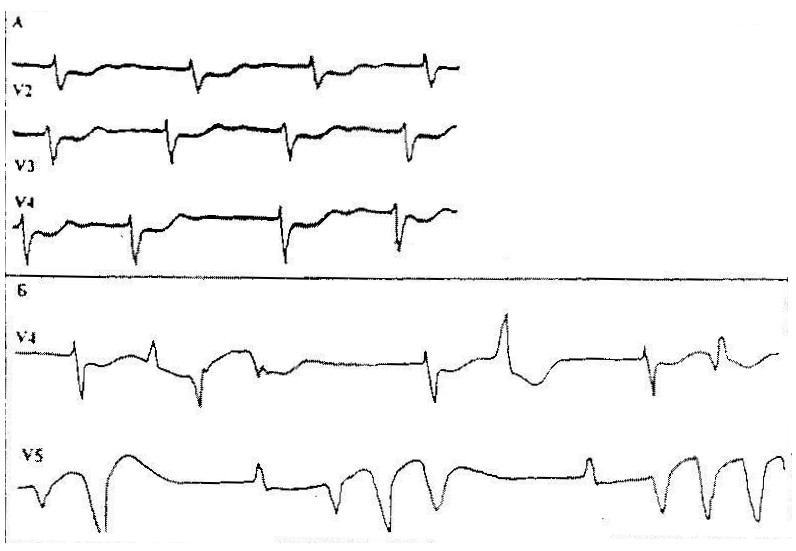 Больная 30 лет. Поступила в клинику с жалобами на прогрессирующую мышечную слабость, постоянное ощущение жажды, полиурию, головные боли, боли в пояснице, изменение внешнего вида – перераспределение  жира, появление более темной окраски кожи, год назад прекратились месячные.Из анамнеза известно, что около  трех лет назад при случайном измерении артериальное давление оказалось повышенным – 180/120 мм.рт.ст. По этому поводу больная обратилась к врачу. Проведены исследования, которые выявили повышение уровня глюкозы крови натощак – 7,5 ммоль/л; при УЗИ - наличие камней в почках, в анализах мочи – массивную лейкоцитурию. Определялось неравномерное распределение жира – больше в области верхней половины туловища, живота, на лице, шее, и уменьшение не руках, ногах, в области ягодиц. Был поставлен диагноз сахарный диабет тип 2, мочекаменная болезнь, хронический пиелонефрит, вторичная артериальная гипертензия. Назначена диетотерапия  – по поводу сахарного диабета, уросептики и эналаприл в качестве гипотензивного препарата. В дальнейшем при каждом измерении АД оно оказывалось в пределах 180/110 – 190/130 мм.рт.ст. В последующие годы перераспределение жира нарастало, лицо стало круглым, “лунообразным”, появилась явная плетора лица. Год назад прекратились месячные.Объективно: имеется умеренное ожирение туловищного типа, индекс массы тела    31 кг/м2, ОТ – 92 см, избыток жира на верхней половине туловища, на лице, животе, в области седьмого шейного позвонка, плеторичное лицо. На конечностях и ягодицах жира мало, гипотрофия мышц конечностей. Кожа тонкая, “пергаметная”, пигментированная. Отмечается “мраморность” кожи, многочисленные геморрагии на нижних конечностях. На боковых поверхностях живота и внутренних поверхностях плеч – сине-багровые стрии. Умеренный гипертрихоз. АД 190/130 мм.рт.ст.В анализах крови выявлено повышение уровня глюкозы крови до 12,2 ммоль/л.Клинический анализ крови: эритроцитоз, снижено количество лимфоцитов (13%).Нарушен ритм секреции кортизола, уровень его в плазме крови одинаково высокий  утром и вечером. При проведении ночного теста с 1 мг дексаметазона подавления секреции кортизола не произошло. Свободный кортизол в моче значительно выше нормы. Содержание 17 НОСS в суточной моче 21 мг/24 часа, при малой пробе Лиддла (2мг дексаметазона в течение двух дней) – количество 17 НОСS - 20 мг/24 часа.Задача № 5Больной 61 год.Жалобы: на давящие боли за грудиной, иррадиирующие в левую лопатку и руку, которые сопровождаются чувством страха и холодным потом. Приступы болей возникают при умеренной физической и эмоциональной нагрузке и продолжаются 5-10 минут. Боли купируются нитроглицерином через 2-3 минуты после приема препарата. Также беспокоят боли в нижних конечностях, особенно ночью и при ходьбе, что вынуждает больного останавливаться.Анамнез заболевания: Считает себя больным  более 20 лет, когда впервые была выявлена артериальная гипертензия.  Спустя 10 лет появились боли в области сердца. В течение последнего года появилась одышка при подъеме по лестнице. Из-за одышки и болей в ногах не может быстро ходить. В возрасте 54 лет случайно был выявлен сахарный диабет. Лечение только диетой было не эффективно. В настоящее время получает микронизированный манинил. В биохимических анализах: глюкоза натощак от 6,5 до 8,0 ммоль/л, после еды – от 8,5 до 10,2 ммоль/л, триглицериды – 3,3 ммоль/л, HDL-холестерин – 0,7 ммоль/л. АВ анализах мочи – соотношение альбумин/креатинин – 102 мг/г.Объективно: Состояние больного удовлетворительное. Масса тела избыточная, распределение жира равномерное, в основном в области передней части туловища, живота, верхней половине спины. Индекс массы тела 31,5 кг/м2. Отношение окружности талии к окружности бедер – 1,3. Кожа нормальной окраски и влажности. Цианоз губ. Лимфоузлы не пальпируются. Пульс 82 удара в минуту, ритмичный, удовлетворительного наполнения, не напряжен. АД 165/98 мм. рт. ст. Границы относительной сердечной тупости увеличены влево до передней аксиллярной линии в 5-м межреберье. При аускультации 1-й тон ослаблен, акцент 2-го тона над аортой, систолический шум вдоль левого края грудины с максимумом во втором м/р справа. Над легкими перкуторный тон легочный, дыхание везикулярное,  в нижних отделах выслушиваются влажные мелкопузырчатые хрипы. Живот увеличен в объеме за счет подкожной жировой клетчатки, при пальпации безболезненный, печень выступает на 1 см из-под края реберной дуги по l. medioclavicularis dextra. Пульсация на a.a.dorsalis pedis и на a.a.poplitea практически отсутствует, на бедренных артериях – ослаблена. Нижние конечности холодные. Щитовидная железа не пальпируется. Зрачки реагируют на свет, брюшной и коленный рефлексы в норме.Задача № 658-летняя женщина обратилась к вам в связи с выявленной у нее гипохромной анемией. При расспросе у нее выявлены: утомляемость, плохая переносимость холода, сонливость, запоры. В прошлом здорова. Менопауза наступила в 48 лет. Гинекологических заболеваний не было. У матери было  заболевание щитовидной железы, по поводу которого она получала лечение меркозолилом. Данные объективного осмотра: рост –168 см., вес – 72 кг. Кожные покровы сухие и бледные, периорбитальный отек. щитовидная железа увеличена в размерах, плотная, безболезненная. Пульс 55 уд.в мин., АД 145/95 мм. рт. ст. Тоны сердца приглушены, систолический шум на аорте. Дыхание везикулярное, хрипов нет. Живот при пальпации мягкий, безболезненный. Отеков на ногах нет. Данные лабораторных исследований:Анализ крови:  Эр. 3,4 х 1012/л, гем.- 108 г/л, цв. пок. 0,7,  лейк. 4,8х109/л, э-1. б-1, п-4,     с-50, лимф.-37, м-6, СОЭ-17 мм/ч.Холестерин-7,08 ммол/л; На ЭКГ – синусовая брадикардия. При ЭХО-КГ обнаружен умеренный выпот в полости перикарда. ТТГ – 69 мМЕ/Л (норма 0,24-3,5), Т4- 4,6 пмоль/Л (норма 10-25), захват радиоактивного иода через 24 часа- 23% (норма 10-40%).Задача № 7Больная А. 31 года обратилась к вам с жалобами на повышенную утомляемость, слабость, непереносимость жары, ощущение “песка в глазах”, слезотечение, снижение веса тела на 5 кг за последние 3 месяца, несмотря на хороший аппетит, сердцебиение. При расспросе выявлено, что у больной частый, кашицеобразный стул, сократилось число дней менструального кровотечения.При осмотре состояние удовлетворительное. Кожные покровы влажные и теплые. Пульс 105 ударов в 1 мин., ритмичный, симметричный.  АД 120 и 60 мм.рт.ст. Тоны сердца громкие. Дыхание везикулярное. Живот при пальпации мягкий, безболезненный. Экзофтальм, периорбитальный отек, инъекция склеры, отсутствие полного смыкания век. Небольшая отечность век. Щитовидная железа диффузно увеличена, при аускультации над нею выслушивается сосудистый шум. Определяется мелкий тремор вытянутых пальцев рук и век.Данные лабораторных и инструментальных методов обследования.ТТГ 0,02 мМЕ/Л, (норма- 0,24-3,5), Т4- 39 пмоль/Л (норма-10-25), Т3 – 16 пмоль/Л (норма- 4-8). Захват радиоактивного йода щитовидной железой через 24 часа 87%. Задача № 8Е.К., 63 года, пенсионерка.Жалобы:Слабость, одышка при физической нагрузке, головные боли, периодические эпизоды головокружения, умеренные боли в позвоночнике и костях таза.Анамнез заболевания: Ухудшение самочувствия в течение последнего полугода, постепенно нарастала слабость, одышка при физической нагрузке появилась 3 мес. назад, по этому поводу обследовалась у пульмонолога, данных за патологию легких не получено, в анамнезе данных за артериальную гипертензию также нет. Ноющие боли в костях с тенденцией к их усилению беспокоят в течение последних 6 месяцев. Анамнез жизниВ анамнезе контакт с серной и азотной кислотами.Объективно:Общее состояние относительно удовлетворительное. Кожные покровы и видимые слизистые бледные, чистые, без иктеричности. Пульс – 74 в 1 мин. АД – 130/80 mm Hg. Систолический шум на верхушке. Границы относительной сердечной тупости расширены влево на 1 см. в V межреберье. ЧД – 21 в 1 мин., свободное. Дыхание везикулярное. Хрипов нет. Нижние границы легких в пределах нормы. Живот мягкий, безболезненный. Печень и селезенка не увеличены. Патологических образований в брюшной полости не выявляется. Поколачивание по пояснице безболезненное. Отеков нет. Периферические лимфоузлы не увеличены.Лабораторные данные:Гем. – 77 г/л, эр. – 2,2х1012/л, цветной показатель – 1,0, тр. – 48х109/л, лейк. – 3,4х109/л,    э. – 2, п. – 3, с – 23, лимф. – 67, м. –1. СОЭ -  60 мм/час.Биохимический анализОбщий белок – 96 г/л, креатинин – 0,21 ммоль/л, холестерин – 3,2 ммоль/л, билирубин – 5,4 мкмоль/л, АСТ – 23 Е/л, АЛТ – 18 Е/л, калий – 4,3 ммоль/л, кальций ионизированный – 1,2 ммоль/л, железо – 16 мкмоль/л, альбумин – 30,53 г/л, 1 – 3,46%, 2 – 6,05%,  - 5,53%,  - 49,54%.Анализ мочиУд. вес – 1013, белок – 1,65 г/л.Свободные легкие цепи иммуноглобулинов  и  типа:                                       Кровь                                          Моча   цепь               3,18 мкг/мл (норма)                   5,6 мкг/мл (норма)               цепь             24 мкг/мл (N – 0,2-1,2)                 0,4 мкг/мл (N – 0,001 – 0,004) Рентгенография грудного отдела позвоночника: диффузный остеопороз, остеохондроз, клиновидность тел Th VI, VII, VIII; поясничного отдела позвоночника: диффузный остеопороз; костей таза: диффузный остеопороз, очаг деструкции  в проекции лонной кости справа диаметром 2 см.                                                           Задача № 9А.И., 23 г., студент.Жалобы:Слабость, головокружение, шум в ушах, высыпания на коже, общее плохое самочувствие.Анамнез заболевания: Постепенное ухудшение самочувствия в течение последних 2-х недель, до этого считал себя здоровым. Два дня назад появилась мелкоточечная сыпь на коже обеих голеней, “синячки”.Анамнез жизни:Без особенностей.Объективно:Общее состояние средней тяжести.Больной вялый, сознание ясное, адекватно отвечает на вопросы. Кожа и видимые слизистые бледные, без иктеричности. Геморрагическая сыпь и экхимозы на голенях и бедрах. Периферические лимфоузлы не увеличены. Пульс – 92 в 1 мин., ритмичен, удовлетворительного наполнения. АД – 120/75 mm Hg. Систолический шум над верхушкой и в точке Боткина. Частота дыхания – 16 в 1 мин., свободное. Дыхание везикулярное, проводится над всеми легочными полями. Хрипов нет. Живот мягкий, безболезнен. Печень увеличена на 1,0 см, безболезненна, край ровный, эластичен. Селезенка не пальпируется. Лабораторные данные:Гем. – 68 г/л, эр. – 2,1х1012/л, цветной показатель – 0,95, тр. – 16х9/л, лейк. – 26,4х109/л, б. – 2, э. – 2, с. – 20, лимф. – 40, м. – 10, бласты – 26.Цитохимические реакции бластных клеток – пероксидаза-отрицательная, PAS – положительная крупно-гранулярная. Иммунофенотипирование бластных клеток – CD19+, CD10+, цитоплазматический Jg+, поверхностный Jg -.Задача № 10С.А., 47 лет, служащий.Жалобы:Не предъявляет.Анамнез заболевания:При заполнении санаторно-курортной карты случайно выявлены изменения в анализах крови.Анамнез жизни:Проф. вредностей не отмечает.Объективно:Состояние удовлетворительное. Кожные покровы и видимые слизистые чистые, обычной окраски. Периферические лимфоузлы не увеличены. Пульс – 68 в мин. АД – 135/80 мм рт.ст.Печень – у края реберной дуги, безболезненна. Селезенка не увеличена.Лабораторные данные:Гем. – 130 г/л, эр. – 4,2х1012/л, тр. – 600х109/л,  лейк. – 28,4х109/л,  э. – 3, б. – 3, миелоциты – 12, мета – 15, п. – 18, с. – 20, лимф. – 30, м. – 5. СОЭ – 7 мм/час.  Задача № 11Г.В., 18 лет, студент.ЖалобыНа повышение температуры тела до 39-39,5о, боли в горле, общее недомогание, ломоту во всем теле, боли в правой ноге.Анамнез заболеванияЗа сутки до подъема температуры попал в автокатастрофу, в связи с болями в правой ноге был доставлен в травмпункт, где по поводу перелома правой б/берцовой кости наложен гипс и сделана инъекция раствора анальгина. Спустя несколько часов дома появилась фебрильная лихорадка и боли в горле, самостоятельно принимал анальгин.Анамнез жизни: Без особенностей.Объективно Состояние средней степени тяжести. Кожные покровы обычной окраски, чистые, t 39,4о. Зев гиперемирован, миндалины увеличены с 2-х сторон, рыхлые, с некротическими налетами. Пульс 108 в 1 мин., ритмичен. АД – 120/80 mm Hg. Тоны сердца ясные, шумов нет. ЧД – 18. Дыхание везикулярное, проводится над всеми легочными полями, хрипов нет.Печень не увеличена. Селезенка не увеличена. Живот мягкий, безболезнен.Правая нога – в гипсе.Лабораторные данныеГем. – 136 г/л, эр. – 4,8х1012/л, тр. – 190х109/л, лейк. – 0,8х109/л, п. – 1, с. – 2, лимф. – 33, м. – 2 (сосчитано 38 клеток). СОЭ – 28 мм/час. Задача № 12К.Л., 68 лет, пенсионерка.ЖалобыСлабость, снижение работоспособности, увеличение лимфоузлов на шее, в подмышечной области.Анамнез заболеванияБольная знает об увеличении шейных лимфоузлов (размером 1,5-2 см в диаметре) в течение 1-2 лет, к врачу не обращалась; за эти 2 года отмечала частые простудные заболевания. Слабость наросла в течение последних 3-4 мес.ОбъективноСостояние больной удовлетворительное. Сознание ясное. Кожные покровы бледные, чистые; склеры субиктеричные. Увеличенные периферические лимфоузлы: шейные лимфоузлы (3 – справа,  4 – слева) диаметром до 3 см, конгломераты подмышечных лимфоузлов с 2-х сторон диаметром до 5 см, паховые лимфоузлы с 2-х сторон до 2 см в диаметре. Пульс – 98 в мин, ритмичен, удовлетворительного наполнения, не напряжен. АД 110/65 mm Hg. ЧД – 18, свободное. Дыхание везикулярное, проводится под всеми легочными полями. Хрипов нет. Живот мягкий, безболезненный во всех отделах.Печень +1,5 см. край ровный, эластичен. Селезенка выступает из-под реберной дуги на 5,0 см, эластичная, безболезненна при пальпации, отеков нет.Лабораторные данныеГем. – 84 г/л, эр. – 2,1х1012/л, рет. – 10%, цветной показатель – 0,9, тр. – 180х109/л,     лейк. – 58х10 9/л, э. – 1, б. – 1, п. – 3, с. – 19, лимф. – 70, м. – 6. СОЭ – 28 мм/час.Биохимический анализОбщий белок – 68 г/л, билирубин – 58 мкм/л, прямой – 6,0 мкм/л, непрямой – 52 мкм/л, АЛТ – 19 Е/л., АСТ- 11 Е/л, щелочная фосфатаза – 93,8 Е/л.Анализ мочиУд. вес – 1013, белок – нет, глюкоза – нет, уробилин +++. Задача № 13Ю.А., 36 лет, учительницаЖалобыРезкая слабость, головокружение, кратковременные обморочные состояния, шум в ушах, резкое снижение работоспособности.Анамнез заболеванияУхудшение общего самочувствия в течение 4-6 месяцев, постепенно нарастала слабость, вялость, появились приступы головокружения. Около 2-х месяцев назад в нижних конечностях появилось ощущение “ползанья мурашек”. В течение этого же времени больная отмечает склонность к кровоизлияниям на коже после незначительных физических воздействий.  К врачу не обращалась.Анамнез жизниАутоиммунный тиреоидит.ОбъективноОбщее состояние тяжелое, больная вялая, заторможена. Кожные покровы бледные, чистые. Видимые слизистые бледные. Язык увеличен в размерах, малинового цвета, чистый, без налетов, сосчки сглажены, болезненный. Ангулярный хейлит.  Пульс – 100 в 1 мин., ритмичен. Тоны сердца громкие. Систолический шум над верхушкой. ЧД – 18 в 1 мин., свободное. АД – 110/70 mm Hg. Дыхание везикулярное. Хрипов нет. Живот мягкий, безболезненный. Печень не увеличена. Селезенка не пальпируется. Поколачивание по пояснице безболезненное. Периферических отеков нет.Лабораторные данныеГем. – 36 г/л, эр. – 1,2х1012/л, цветной показатель – 1,1; рет. – 0,5%, тр. -  48х109/л,      лейк. –2,4х109/л, э. –1, б. – 1, п. – 3, с. – 35, лимф. – 50, м. – 10. СОЭ – 14 мм/час.Задача № 14Т.А., 43 года, домохозяйкаЖалобыРезкая слабость, снижение работоспособности, шум в ушах, головокружение, эпизоды потери сознания, желтушность кожных покровов.Анамнез заболевания2 недели назад внезапно повысилась температура тела до 38о, без признаков катаральных явлений. На 3-й день температура нормализовалась, но резко наросла слабость, больная с трудом обслуживала себя, тогда же заметила появление желтушности кожи и склер. Вызванный участковый врач госпитализировал больную по скорой помощи.Анамнез жизниВ течение 15 лет страдает атопической бронхиальной астмой, кортикостероиды никогда не получала. ОбъективноОбщее состояние тяжелое, больная вялая, заторможена, на вопросы отвечает с трудом. Кожные покровы и слизистые бледные, чистые, без следов расчесов с лимонным оттенком. Склеры субиктеричны. Пульс – 100 в 1 мин., ритмичен. АД – 110/60 mm Hg. Тоны сердца громкие, систолический шум на верхушке и в точке Боткина. ЧД – 18 в 1 мин. Дыхание везикулярное. Хрипов нет. Живот мягкий, безболезненный. Печень выступает из-под реберной дуги на 1 см, край безболезненный, эластичный, ровный. Селезенка выступает из-под реберной дуги на 2 см, безболезненна при пальпации.Моча темная. Стул оформлен, обычной окраски.Лабораторные данныеЭр. – 1,2х1012/л, гем. – 30 г/л, тр. – 160х109/л, цветной показатель – 1,0, рет. – 20%,        лейк. – 5,8х109/л, э. – 4, б. – 1, с. – 44, лимф. – 42, м. – 9. СОЭ – 30 мм/час.Биохимический анализОбщий билирубин – 58,0 мкмоль/л, прямой – 12 мкмоль/л, непрямой – 46 мкмоль/л, АЛТ – 18 Е/л, АСТ – 24 Е/л, щелочная фосфатаза – 86 Е/л.Анализ мочиУробилин +++.Задача № 15Л.И., 38 лет, служащаяЖалобыСнижение работоспособности, ноющие боли в области сердца, сохраняющиеся в течение нескольких часов, ощущение нехватки воздуха при подъеме на 4-5 этажи, ноющие боли в мышцах ног, слабость.Анамнез заболеванияБольная отмечает плохое самочувствие в течение последних 3-5 лет, резкого ухудшения состояния в настоящее время нет.Анамнез жизниПрофессиональные вредности отрицает. В течение последних 2-х лет – хронический гастрит.ОбъективноОбщее состояние удовлетворительное, кожа и видимые слизистые чистые, бледные, ногти – койлонихии. Пульс – 78 в 1 мин., ритмичен, удовлетворительного наполнения. АД – 120/75 mm Hg. Тоны сердца чистые, шумов нет. Патологическая пульсация на сосудах шеи и на левой половине грудной клетки не определяется. Границы относительной сердечной тупости – в пределах нормы. ЧД – 18 в 1 мин., свободное. Дыхание везикулярное, прослушивается над всеми легочными полями. Хрипов нет. Живот мягкий, при пальпации умеренно болезнен в эпигастральной области; в остальных отделах – безболезнен.Печень не увеличена. Селезенка не увеличена. Поколачивание по пояснице безболезненно. Периферических отеков нет.Лабораторные данныеГем. – 108 г/л, эр. – 3,4х1012/л, цветной показатель – 0,7, рет. – 1%, тр. – 200х109/л;        лейк. – 4,8х109/л, э. – 2, б. – 1, п. – 4, с. – 50, лимф. – 37, м. – 6. СОЭ – 14 мм/час. Микроцитоз, анизо- и пойкилоцитоз.Задача № 16Больная 38 лет, инженер, обратилась к врачу с жалобами на повторные приступы сердцебиения, возникающие без всяких причин, без какой-либо  связи с движением, волнениями, приемом пищи,  сопровождающиеся стеснением в груди, нехваткой воздуха, дрожанием всего тела. Приступы купируются только в/в введением новокаинамида. После купирования одного из приступов сердцебиения была кратковременная потеря  сознания. Вне приступа беспокоит слабость, быстрая утомляемость, головокружениие.Больной считает себя в течение года. Началось все с недомогания, длительного субфебрилитета, артралгий, перебоев в работе сердца. Ставился диагноз миокардита, лечилась в стационаре. При выписке врачи рекомендовали принимать препараты белладонны, т.к. была постоянная наклонность к брадикардии - частота пульса была в пределах 50-55 в 1 минуту.Три месяца назад возник первый приступ сердцебиения, затем он повторился через три  недели, а в последнее время приступы бывают по 3-4 раза в неделю. ЭКГ картина во время приступа: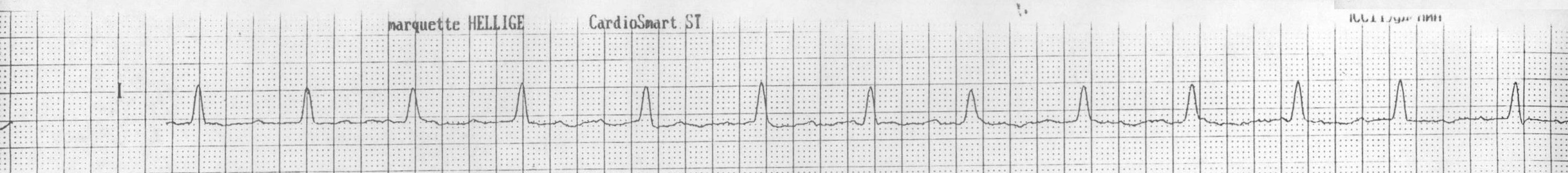 Анамнез жизни: В прошлом практически здорова, серьезных заболеваний не было, всегда была физически активна, ходила на лыжах, посещала бассейн.Гинекологический анамнез без особенностей, роды 1 без осложнений.Объективно: В момент осмотра состояние больной удовлетворительное. Пульс 48 в 1 минуту, неритмичный (5-7 выпадений, или пауз, в 1 минуту). АД 130/70 мм рт ст. Границы относительной сердечной тупости в 5 межреберьи по среднеключичной линии. В легких везикулярное дыхание, хрипов нет. Живот мягкий, безболезненный   при пальпации, печень не увеличена. Отеков нет. На ЭКГ сразу после осмотра больной: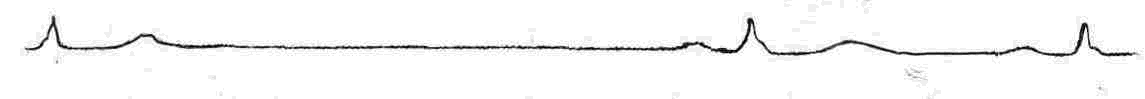 Задача № 17Больная К., 19 лет, студентка.Поступила в клинику с жалобами на выраженную слабость, повышенную утомляемость, усиливающиеся при малейшей физической нагрузке, “перебои” в работе сердца.Анамнез заболевания: в детстве перенесла хорею, росла слабым ребенком, часто болела простудными заболеваниями. В 11 лет ей впервые сказали о пороке сердца (каком - сказать затрудняется). На диспансерном учете не состояла. Два года назад на фоне простудного заболевания отмечала боли и припухание коленных и лучезапястных суставов,  тогда длительно держалась субфебрильная температура, беспокоила слабость, усилилась одышка, появились колющие боли в сердце и перебои в его работе. Лечилась в стационаре, в участковой больнице. Врачи снова выслушивали “какие-то шумы в сердце”.Ухудшение самочувствия - нарастание слабости, невозможность выполнения даже небольшой нагрузки - отмечает последние три месяца. Госпитализирована в клинику факультетской терапии.Объективно: при осмотре обращает на себя внимание цианотичный румянец на щеках, серовато-пепельный оттенок цвета кожи лица, более отчетливый при вставании больной, движении. Пульс 92 в минуту, неритмичный (нечастые экстрасистолы), симметричный,  слабого наполнения. АД 110/75 мм рт. ст. Отчетливая эпигастральная пульсация, сердечный толчок. Границы относительной сердечной тупости в III межреберье слева: l.parasternalis sinistra + 1 см и в III - IV межреберьях справа: l.sternalis dextra + 2 см.  При выслушивании сердца - трехчленный ритм, хлопающий I тон, митральный щелчок, акцент и расщепление II тона на легочной артерии, пресистолический шум на верхушке и в точке Боткина. В легких дыхание жесткое, хрипов нет. Живот при пальпации мягкий, безболезненный, печень не увеличена. Отеков нет.Задача № 18Больная З., 43 лет, инвалид II группы.Жалуется на одышку при небольшой физической нагрузке, тяжесть в правом подреберье, увеличение живота, отеки на ногах.Анамнез заболевания: прежде состояла на диспансерном учете по поводу ревматизма, порока сердца. Три года назад возникли нарушения ритма, самочувствие ухудшилось, появились вышеназванные жалобы; со временем становится все хуже, нарастает одышка, труднее справляться с отеками.При объективном исследовании обнаружено: акроцианоз, facies mitralis, набухшие, пульсирующие шейные вены, выраженная эпигастральная пульсация.Пульс 96/82 в минуту, аритмичный, разного наполнения, не напряжен. АД 115/65 мм рт. ст. Определяется сердечный толчок. Границы относительной сердечной тупости расширены слева в III и V межреберьях, справа - в III и IV. Первый тон громкий, выслушивается митральный щелчок, акцент II тона на легочной артерии, мезодиастолический шум; у основания мечевидного отростка справа - грубый систолический шум, усиливающийся при задержке дыхания на высоте вдоха.Дыхание в легких жестковатое, небольшое количество влажных хрипов в нижних отделах. Живот умеренно увеличен. Печень плотная, выступает из-под реберного края на 7 см, пульсирует. Отеки до верхней трети голеней.Задача № 19Больная Ф. 32 лет, продавщицаЖалобы и анамнез заболевания: Поступила в кардиологическое отделение на обследование по поводу частых приступов сердцебиения.Впервые приступы сердцебиения появились 15 лет назад, возникают чаще при волнении, сопровождаются обычно ощущением пульсации в шее и голове, слабостью, обильным мочеотделением в конце или после приступа.Сердцебиение обычно продолжалось несколько минут и купировалось самостоятельно. Последние 2 приступа были более длительными. Очередной приступ возник в стационаре и длится уже около 30 минут, сопровождается слабостью и потливостью.Анамнез жизни: Другие заболевания отрицает. Наследственность не отягощена.Объективно: Состояние удовлетворительное. Кожные покровы бледные. Пульс слабого наполнения, трудно сосчитать. Число сокращений сердца 160 в  1 минуту. Тоны сердца громкие, ритмичые. АД 110/60 мм рт ст. В легких хрипов нет. Печень не увеличена.Снята ЭКГ: 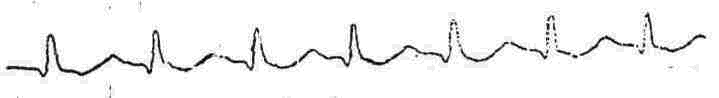 Задача № 20К больной 71 года вызван врач "Скорой помощи".Жалобы на одышку и сердцебиение в течение15 минут.Анамнез заболевания:Перенесла инфаркт миокарда в 1990 и 2000 г.Страдает гипертонической болезнью с цифрами АД 180/90 мм рт ст. При небольшой нагрузке бывают загрудинные боли, которые снимаются нитроглицерином. Отмечает отеки голеней больше к вечеру. Принимает адельфан, фуросемид, дигоксин.Объективно: Состояние средней тяжести. В сознании. Лежит с высоким изголовьем. Кожные покровы бледные, влажные. Пульс 120 в 1 минуту, слабого наполнения, ритмичный. АД 110/60 мм рт ст. Границы относительной  сердечной тупости слева в 5 межреберьи: l.medioclavicularis sin. + 2 см. I тон ослаблен. Акцент II тона на легочной артерии. Систолический шум на аорте проводится на сосуды шеи. Частота дыхания 26 в 1 минуту. В легких жесткое дыхание, мелкие влажные хрипы в нижних отделах. Печень  + 5 см ниже реберной дуги. Отеки голеней.На ЭКГ, снятой сразу после осмотра больной: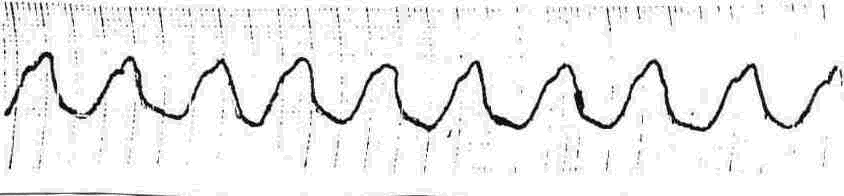 Задача № 21К больному А., 46 лет, руководителю отдела, вызван врач "Скорой помощи" Жалобы на сжатие за грудиной в течение часа с иррадиацией в шею и спину, нехватку воздуха, холодный пот.Анамнез заболевания: В течении 2-х лет ощущал дискомфорт за грудиной при ходьбе по утрам, когда спешил на работу. К врачам не обращался, иногда пользовался валидолом.В течение последней недели напряженно работал, были неприятности, даже днем ощущал  "давление" за грудиной при подъеме по лестнице. Принимал корвалол. Сегодня ночью многократно появлялись ощущения сжатия за грудиной с кратковременными перерывами, затем боль стала постоянной, в связи с чем и был вызван врач "Скорой помощи"Анамнез жизни:В детстве перенес скарлатину, корь. Отец умер внезапно в возрасте 50 лет. Мать жива, знает о повышении АД. Больной много курит, алкоголь не употребляет.Объективно: состояние средней тяжести. Питание повышено. Кожные покровы бледные, влажные. Пульс 106 в 1 минуту, ритмичный, малого наполнения. АД 100/60 мм рт ст. Границы относительной сердечной тупости: в 5 межреберьи слева на 1,5 см кнаружи от срединноключичной линии. I тон ослаблен, 3-х членный ритм. ЧД-28 в 1 минуту. Над легкими жесткое дыхание, хрипов нет. Живот мягкий, безболезненный, печень у края реберной дуги.ЭКГ имеет следующий вид: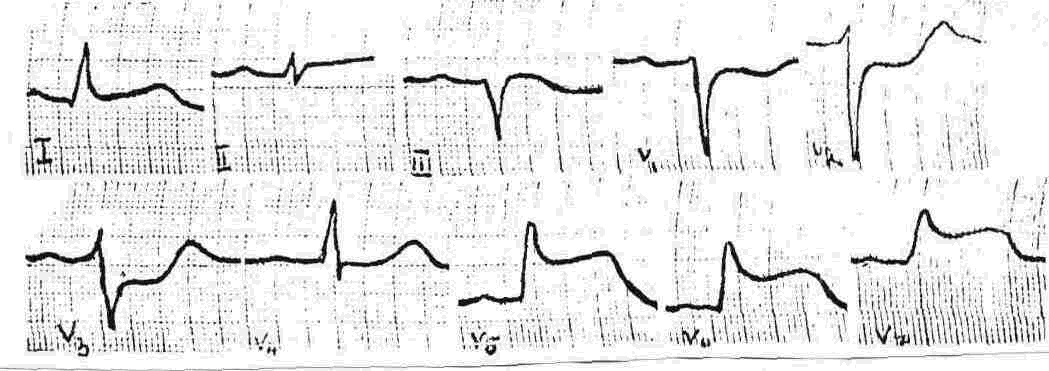 Задача № 22Жалобы и анамнез заболевания:Больная 68 лет поступила в клинику с жалобами на общую слабость, быструю утомляемость, головокружение, одышку при ходьбе, отеки на ногах, повторные приступы потери сознания.Перечисленные жалобы появились постепенно 3 месяца назад. Участковый врач объяснил недомогание "возрастом", не обследовал больную, терапии не назначил. Самочувствие ухудшалось, перестала выходить из дома. Неделю назад внезапно стало "плохо", потеряла сознание.  Очнулась на полу. Сколько времени длилось это состояние - не знает, дома никого не было. Подобные приступы повторились еще два раза. Вновь обратилась к участковому врачу и с диагнозом "Хроническая церебро-васкулярная недостаточность" госпитализирована. В прошлом - практически здоровый человек. Ничем серьезным не болела, до последнего времени была активна и бодра.Объективно: состояние средней тяжести, бледна, акроцианоз, пульсация шейных сосудов. Пульс 39 в 1 минуту, ритмичный, удовлетворительного наполнения. АД 170/80 мм рт ст. Границы относительной сердечной тупости умеренно расширены влево, тоны сердца приглушены. В легких дыхание жесткое, печень на 2 см выступет из-под реберной дуги, чувствительная при пальпации. Отеки нижней трети голеней.ЭКГ:Задача № 23Больная В.П., 33-летнего возраста, работает в библиотеке.Жалобы: на слабость, одышку при незначительной физической нагрузке, головокружение, сердцебиение, субфебрильную температуру.Анамнез заболевания: В 20-летнем возрасте перенесла ревматизм с формированием комбинированного аортального порока сердца с преобладанием стеноза. В течение последующих десяти лет наблюдалась у ревматолога и регулярно получала профилактику ревматизма. В последние три года состояние сохранялось относительно удовлетворительное, больная отмечала плохую переносимость физических нагрузок,  головокружение, сердцебиение, боли в левой половине грудной клетки. После удаления зуба, произведенного три недели назад, почувствовала субфебрильную температуру и познабливание, дважды наблюдала подъем температуры до 38,5С  с ознобом, в связи с чем принимала аспирин. Постепенно наросла слабость, усилилось сердцебиение при небольшой физической нагрузке. Накануне больная отметила кратковременный эпизод потери сознания в связи с чем была госпитализирована .Объективно: При осмотре больная пониженного питания, кожа и слизистые бледные, на переднебоковой поверхности грудной клетки и шеи  определяется петехиальная сыпь. PS-110 в1 мин., ритмичный, АД=130/50 мм Hg. Тоны сердца: Iтон приглушен, II тон ослаблен на аорте. Справа во втором межреберье выслушивается систолический шум с проведением на сосуды шеи; по левому краю грудины в III-IV-ом межреберье слышен нежный диастолический шум. ЧДД-20 в 1 мин., дыхание жесткое, в нижних отделах легких определяются мелкопузырчатые влажные хрипы. Живот мягкий безболезненный, печень у края реберной дуги по lin. мedioclavicularis пальпируется нижний полюс селезенки. Периферических отеков нет.Лабораторные данные:Анализ крови:                                                              Анализ мочи:Эритроциты                     2,9х1012/ л                цвет                        соломенно-желтыйГемоглобин                      100 г/л                      реакция                    кислаяЦветной показатель        0,89                           удельный вес           1026Лейкоциты                      11,8х109/ л                белок                         0,231 г/лП                                         12%                         сахар                         нетН                                          80%                        эритроциты              5-7 в п/зр.Лимфоциты                          2%                        лейкоциты               1 -3 в п/зр.М                                         6%                          цилиндры                4-5 в п/зр.Tр.                                       140х109/ л              эпителий                  1-4 в п/зр.СОЭ                                     46 мм в часЗадача № 24Больная П-ва Г.И., 22 лет, студентка, жалуется на слабость, повышение температуры тела до 37,2-37,60 С, постоянные ноющие боли в прекардиальной области, одышку при повседневных физических нагрузках, периодически возникающие ощущения “перебоев” в работе сердца, сопровождающиеся головокружением.Считает себя больной в течение двух недель, когда после переохлаждения появилась небольшая слабость, боли в горле, насморк, сухой кашель, субфебрильная температура. Симптомы заболевания были выражены умеренно, поэтому к врачу не обращалась, продолжала посещать занятия в институте, лечилась “домашними” средствами. Через несколько дней самочувствие улучшилось, однако вчера появились жалобы на ощущение перебоев в работе сердца и головокружение, послужившие поводом для вызова врача неотложной помощи.Ранее ничем, кроме редких острых респираторных вирусных инфекций не болела, физические нагрузки переносила хорошо.Родители здоровы. Объективно: состояние средней тяжести, небольшой цианоз губ. Пульс аритмичный 68 в минуту. АД - 100/70 мм рт. ст. Границы относительной сердечной тупости в 5 межреберьи слева: на 1 см кнаружи от l. mediaclavicularis sin. Тоны сердца глухие, выслушивается III тон (ритм галопа), определяется мягкий дующий систолический шум на верхушке сердца и шум трения перикарда в области абсолютной сердечной тупости. Частота дыханий - 22 в минуту. Перкуторно над всей поверхностью легких определяется ясный легочный звук. Дыхание везикулярное, в нижних отделах легких выслушиваются единичные мелкопузырчатые влажные хрипы. Живот мягкий, безболезненный. Печень, селезенка не увеличены. Периферические лимфатические узлы не увеличены. Отеков нет.     Зарегистрирована ЭКГ. 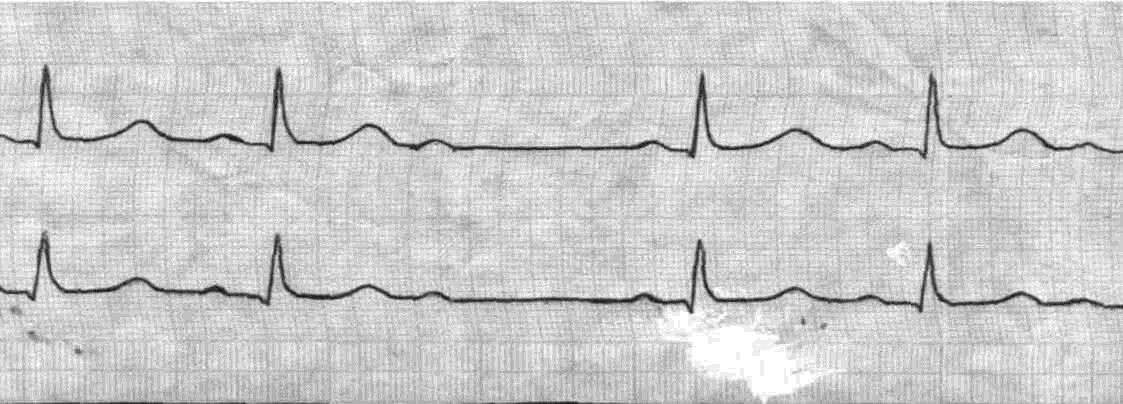 Задача № 25Больной К. 52 лет, инженер-нефтяник, доставлен с работы после короткого эпизода потери сознания. Жалобы на сильное сердцебиение, одышку, ощущение сжатия за грудиной при ходьбе, склонность к головокружению при быстром вставании с кровати и физических усилиях.Анамнез заболевания: загрудинный дискомфорт - сжатие, давление, возникающий при быстрой ходьбе, впервые появились 2 года  назад во время длительной командировки в Алжире. К врачам не обращался, но по совету друзей приобрел таблетки нитроглицерина. Пробовал принять лекарство, если отдых быстро не приносил облегчения. Однако, от нитроглицерина часто становилось еще хуже, появлялась слабость, холодный пот и пришлось от него отказаться.После возвращения загрудинный дискомфорт не беспокоил (ездил на автомашине), но при физической работе на даче чувствовал одышку, которую объяснил “растренированностью”. Через месяц  одышка усилилась, появился кашель, особенно  по ночам. По утрам при вставании немного кружилась голова, но это неприятное ощущение быстро проходило. Сегодня на работе после быстрого подъема на IV этаж (не работал лифт) появилось очень сильное  сердцебиение и больной потерял сознание, но быстро пришел в себя. Госпитализирован экстренно  специализированной кардиологической машиной скорой помощи.Анамнез жизни: в детстве развивался нормально, хорошо учился, занимался велоспортом. Считал себя здоровым и полной неожиданностью было освобождение от армейского призыва из-за “шума в сердце”. Ни в институте, ни при последующих редких врачебных осмотрах о болезни сердца никто не говорил. Работал в НИИ, 4 года провел в Алжире, где нагрузка была большой. Курил много. Алкоголь употреблял умеренно. Наследственность не отягощена. Бытовые условия хорошие. Женат. Жена и 20-летний сын здоровы.Объективно: состояние средней тяжести, лежит с высоко приподнятым изголовьем. Отеков нет, легкий цианоз губ. АД - 110/70 мм рт ст, пульс - 96/70 мерцательная аритмия. Патологической пульсации шейных сосудов нет. При осмотре области сердца виден приподымающий верхушечный толчок в VI межреберье на 2 см левее от срединноключичной линии. При пальпации систолическое дрожание и во II межреберье справа, которое более четко ощущается при наклоне больного вперед. Границы относительной сердечной тупости слева в III межреберье + 2 см от левой парастернальной линии, в V – по  срединоключичной линии, в VI - на 2 см кнаружи от срединоключичной линии.При аускультации: ослабление I и II тонов сердца, интенсивный скребущий, близкий к “гулу”, систолический шум изгнания с максимумом в III-IV межреберьях. Шум проводится к верхушке сердца, вверх во II межреберье справа и на сосуды шеи. Грудная клетка правильной формы, отставания при дыхании нет. Над легкими перкутороный звук ясный, легочный. Число дыханий 20 в минуту. Дыхание жесткое, в нижних отделах с обеих сторон небольшое количество мелких влажных хрипов. Границы печени: относительная печеночная тупость в V межреберье, абсолютная  - в VI межреберье, край печени не прощупывается. Селезенка с IX по XI ребро. Живот мягкий, безболезненный.Лабораторные данные: Анализ крови: Гем.-142 г/л, Эр.-4,9х1012, Лейк.-6,4х109 э-1, п-3, с-64, лимф.-32, СОЭ-10 мм/чАнализ мочи: соломенно-желтая, прозрачная, удельный вес -1024, эритроцитов - нет, лейкоциты-0-3 в п. зр., соли - ураты в небольшом количестве.Задача № 26Больная 32 лет жалуется на одышку и боли за грудиной при физической и эмоциональной  нагрузке, а также приступы головокружения и кратковременной потери сознания, возникающие без видимой причины. Названные симптомы нарастают на протяжении 5 лет. В прошлом перенесла детские инфекции, часто болела ангинами вплоть до тонзиллэктомии в 15-летнем возрасте. В возрасте 20 лет выносила беременность и родила здорового ребенка. Отец больной и дядя умерли внезапно в связи с “сердечным приступом” в молодом возрасте.При физикальном обследовании обнаруживается грубый систолический шум во втором межреберье  справа от грудины и в точке Боткина. Пульс 72 в 1 мин., симметричный, ритмичный,  АД 120/80 мм рт.ст. Нет  каких-либо других объективных особенностей.Эхокардиография:Конечнодиастолический размер ЛЖ - 42 ммПередне-задний размер лев.предсердия   - 44  мм  Толщина задней стенки ЛЖ - 10 ммТолщина межжелудочковой перегородки - 27 мм  Фракция выброса ЛЖ (по Simpson) - 68  %Межжелудочковая перегородка гипокинетична. Клапаны: Аортальный – створки не изменены, в выходном тракте ЛЖ градиент давления – 49 мм рт ст.,  регургитации не определяется. Митральный – створки не изменены, регистрируется передне-систолическое движение передней створки, лоцируется митральная регургитация 1 степени.ЭКГ имеет следующий вид: 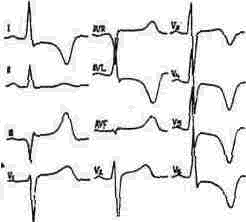 Задача № 27Больной 59 лет поступил с жалобами на сильную одышку в покое, сердцебиение, слабость, потерю аппетита.Ухудшение самочувствия, снижение работоспособности, утомляемость отмечает в течение последних 2 месяцев. Эти явления объяснял увеличением рабочей нагрузки в предыдущее время и к врачам не обращался. Неделю назад заметил сердцебиение, одышку и небольшие боли в левой прекардиальной области двоякого характера: длительная давящая боль, которая отдавала вверх в область плеча и шеи и более острую, но быстро исчезающую боль при глубоком дыхании и кашле. За последние 3 дня боли почти прекратились, но стало трудно дышать, по утрам появились отеки на лице, которые в течение дня “перемещались” и к вечеру отекали ноги. Впервые вчера вызвал врача на дом и был госпитализирован.Анамнез жизни: с детства не имел проблем со здоровьем. Закончил ЛЭТИ, работал на заводе “Светлана”, профвредностей не было. Питался дома. Алкоголем не злоупотреблял. Наследственность не отягощена. Жена и двое взрослых дочерей здоровы.Объективно: Состояние средней тяжести. В сознании. Нормостеник. несколько пониженного питания, кожные покровы и слизистые бледноваты, влажные, лицо одутловатое, пастозность стоп. Над ключицей слева увеличенный лимфатический узел, величиной с лесной орех, малоподвижный, но с кожей не спаянный. Пульс 82 в минуту, слабого наполнения, аритмичный. частота сокращений сердца 110 в минуту, момент выпадения пульса отчетливо совпадает с  вдохом.  АД - от 100/60 мм рт ст, до 85/60 мм рт ст. При осмотре области сердца патологических изменений нет. Справа границы относительной сердечной тупости в III и IV межреберьях по парстернальной линии. Границы относительной сердечной тупости слева: во II межребеоьи – 2 см кнаружи от срединноключичной линии, в III межреберьи – 3 см кнаружи от срединноключичной линии в V межреберьи – на 4 см кнаружи от срединноключичной линии.   Верхушечный толчок ослаблен и прощупывается в V межреберьи  на 3 см кнутри от сердечной тупости. Тоны сердца глухие. Шумы не выслушиваются.Число дыханий 24 в 1 мин. Грудная клетка правильной формы, равномерно участвует в акте дыхания. Перкуторный звук легочный, дыхание везикулярное.Верхняя граница относительной печеночной тупости в V м/р, край печени выступает на 2 см из-под реберной дуги, чувствительный при пальпации. Лабораторные данные: Анализ крови: Гем.- 126 г/л, эр 3,5х1012, лейк.-  9,2х109, п.-6, с.-68, лимф.- 19, м. - 5,    СОЭ-  42 мм в час. Анализ мочи: прозрачная, желтая, удельный вес-1021, белок - следы, осадок: лейкоциты- 0 - 2 в п. зр., кристаллы триппельфосфата.Задача № 28Больная Б-а Т.И. 56 лет, пенсионерка, жалуется на частые головные боли в теменной и затылочной областях, отечность век, кистей рук по утрам, обычно после приема соленой пищи, частые гипертонические кризы.Впервые повышение АД зарегистрировано в 40-летнем возрасте. АД тогда колебалось от 150/90 до 160/100 мм рт ст. Лечилась клофелином с хорошим эффектом, АД снижалось до 130/80 мм рт ст. Однако лекарства принимала нерегулярно. В последние 5-6 лет самочувствие ухудшилось, АД повысилось до 180/105 мм рт ст., часто появляются гипертонические кризы, при этом отмечается внезапное повышение АД до 230/120 мм рт ст., сопровождающееся головной болью, тошнотой, головокружением, сонливостью, отечностью лица. Возникновение кризов часто связано с резкой переменой погоды или употреблением соленой пищи. Гипертонические кризы обычно купируются введением лазикса и сернокислой магнезии, однако после купирования криза наблюдается выраженная слабость, сердцебиение и перебои в работе сердца, а также ощущение ”ползания мурашек”, онемения в руках и ногах. В течение последнего года принимает коринфар ретард с неполным эффектом - АД колеблется от 160/100 мм рт. ст. до 180/105 мм рт. ст.Родители болели гипертонической болезнью. Мать умерла от инсульта, отец - от инфаркта миокарда.Больная до 55 лет работала участковым терапевтом, последний год - пенсионерка.Менопауза с 50 лет. С этого времени прибавила в весе 13 кг.Объективно: состояние удовлетворительное,  избыточного питания с  преимущественным отложением подкожной жировой клетчатки на животе и туловище. Рост - 162 см, вес - 80 кг. Небольшая отечность век. Пульс 82 в мин., напряжен, с редкими экстрасистолами. АД на обеих руках при первом измерении 195/110 мм рт ст., при повторном измерении через 3 мин. - 190/106 мм рт ст. Граница относительной сердечной тупости в V межреберье - на 1 см кнаружи от l. medioclavicularis sin. Прощупывается усиленный верхушечный толчок. Акцент II тона на аорте, шумов нет. Печень не увеличена. Почки не пальпируются. Симптом поколачивания по пояснице отрицательный.Лабораторные данные: калий плазмы 3,6 ммоль/л, натрий плазмы 140 ммоль/л, холестерин 6,5 ммоль/л,  коэффициент атерогенности 4,5; креатинин сыворотки крови 0,11 ммоль/л. Общий анализ мочи без изменений.Глазное дно: Артерии сужены, венулы расширены. Сосок зрительного нерва не изменен.ЭКГ имеет следующий вид: 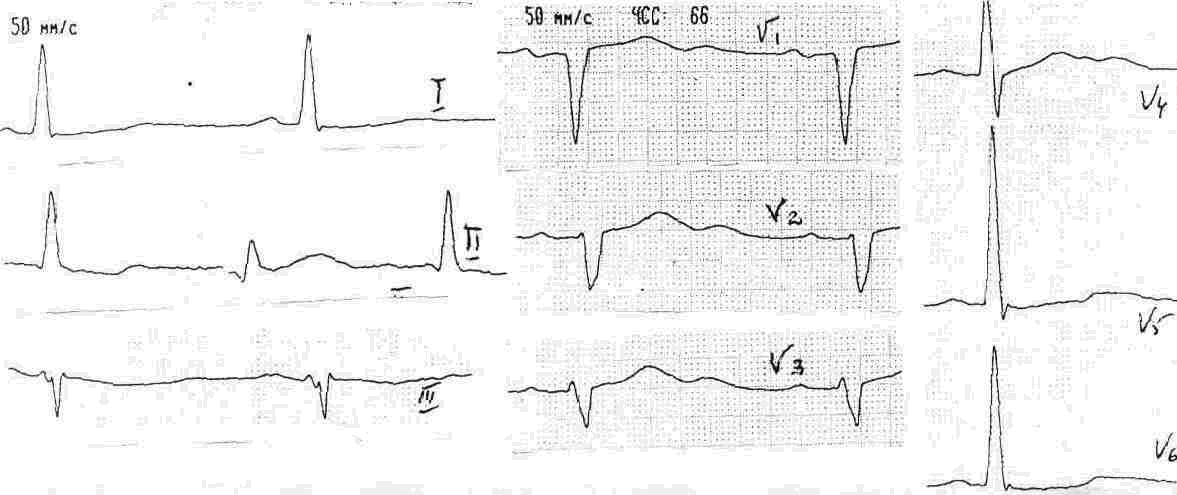 Задача № 29Больной В., 56 лет, по специальности – слесарь-сборщик, обратился к врачу медсанчасти по месту работы с жалобами на сжимающие боли за грудиной с иррадиацией в левую половину шеи, возникающие при минимальной физической нагрузке (практически не может выполнять обычную работу у станка). Боли сопровождаются появлением холодного пота, возникает чувство страха. Подобные боли, но мене интенсивные и без иррадиации в шею, появились пять дней тому назад утром при ходьбе на работу; боли проходили при остановке. По этому поводу к врачу не обращался. Сегодня утром, когда шел на работу, боли возникли повторно при медленной ходьбе на расстояние 50 метров; они были более интенсивные, и впервые появилась иррадиация в шею и левую руку.В анамнезе у больного имеется артериальная гипертензия, выявлена три года назад при профилактическом осмотре. По этому поводу не обследовался и не лечился. Мать страдала гипертонической болезнью, умерла в возрасте 68 лет от инфаркта миокарда. Курит в течение 25 лет.Объективно. Общее состояние удовлетворительное. Избыточного питания – вес 90 кг при росте 170 см. Кожные покровы и слизистые обычной окраски. Пульс ритмичный, симметричный, удовлетворительного наполнения, напряжен, число сердечных сокращений 84 в мин. АД = 170/105 мм рт.ст. Границы относительной сердечной тупости в пределах нормы. Тоны сердца приглушены. Акцент 2 тона на аорте. В легких – жесткое дыхание, выдох удлинен, единичные сухие хрипы. Живот мягкий, безболезненный. Печень у края реберной дуги. Периферических отеков нет. Пульсация артерий стоп ослаблена.В момент осмотра развился очередной приступ болей за грудиной. Врач срочно снял ЭКГ на высоте болей.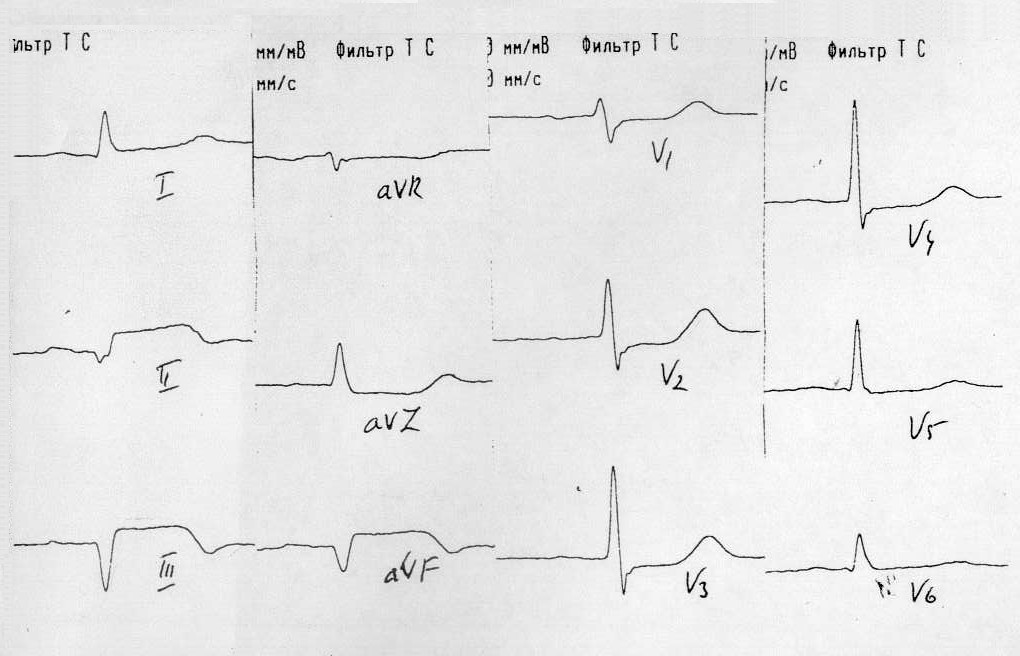 Задача № 30 Больного В., 52 лет, по специальности инженера-строителя, в течение года беспокоят приступы давящих загрудинных болей при быстрой ходьбе и подъеме на 3-П этаж, длящихся 5 минут и проходящих в покое пли после приема нитроглицерина. В последние 2 недели приступы участились, стали возникать при ходьбе в обычном темпе, появились приступы в покое. Обратился к терапевту в поликлинику. При съемке ЭКГ патологических изменений выявлено не было. Участковый врач рекомендовал прием длительно действующих нитратов и направил больного на холтеровское мониторирование ЭКГ. Характер жалоб у больного не изменился, а при холтеровском мониторировании ЭКГ в момент «привычных» для больного приступов боли зафиксированы синусовая тахикардия, желудочковые экстрасистолы и депрессия сегмента ST, достигающая 2 мм в отведениях I, V4-V6.На следующий день после проведения мониторирования при повторном обращении к участковому врачу на ЭКГ у больного в покое отмечены следующие изменения.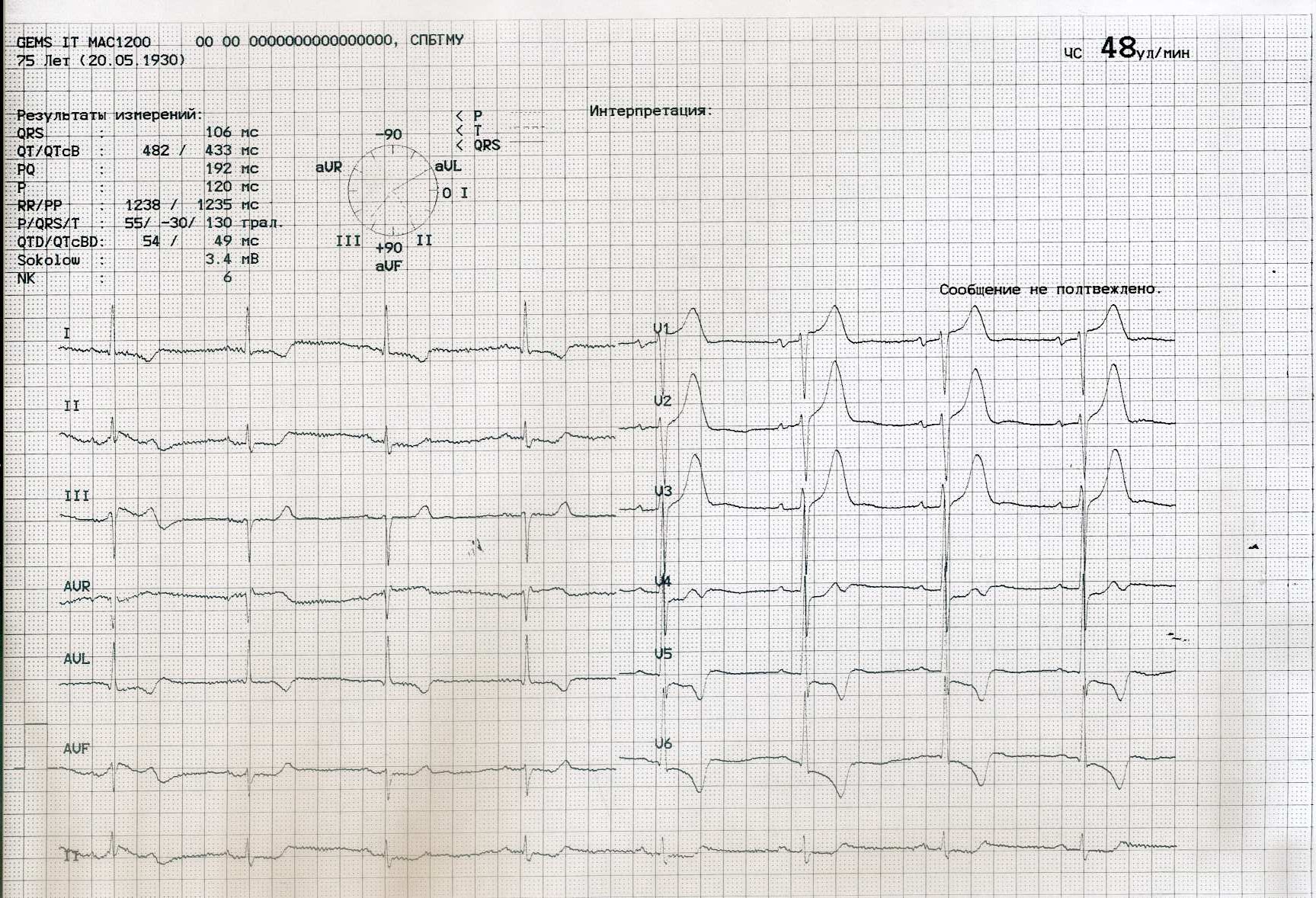 Задача № 31Больная Ш. 78 лет поступила в терапевтическую клинику 7.08.00 в связи с резкой слабостью, внезапно возникшей одышкой инспираторного характера, сопровождающейся кашлем с обильной розоватой мокротой.Из анамнеза заболевания известно, что 5.08.00 у нее во время уборки квартиры впервые в жизни появились сильные давящие боли за грудиной, длившиеся около 1 часа и сопровождающиеся резкой слабостью. Боли были купированы после приема нитроголицерина и аналгетиков. Далее в течени6е двух дней беспокоила слабость, перебои в работе сердца, небольшой озноб и субфебрильная температура. Практически все время лажала в кровати. 7.08.00 утром расширила режим и во время уборки комнаты почувствовала внезапную одышку, сопровождающуюся кашлем. Изменение положения тела не принесло облегчения, чувство нехватки воздуха нарастало, и больная вызвала врача. Врач «Скорой помощи» ввел в/в какие-то препараты и госпитализировал больную в стационар.При поступлении: состояние больной тяжелое, положение вынужденное – сидит, фиксировав руками плечевой пояс. ЧД – 32 в 1 мин. На расстоянии слышны влажные, «клокочущие» хрипы. Акроцианоз. Пульс 120 в 1 мин., ритмичный. АД = 110/70 мм рт.ст. Перкуторные границы относительной сердечной тупости в V межреберьи слева + 2 см кнаружи от l.medioclavicularis sinistra, справа  в IV межреберьи – l.parasternalis dextra. I тон сердца на верхушке глухой, акцент II тона на легочной артерии, выслушивается интенсивный пансистолический шум регургитации с максимумом над верхушкой, проводится в подмышечную область. В легких дыхание жесткое, множество влажных застойных хрипов, выслушиваемых до 3-го ребра с обеих сторон. Край печени выступает на 1 см ниже кркая реберной дуги по l.medioclavicularis dex. Свободная жидкость в брюшной полости не определяется. На снятой ЭКГ: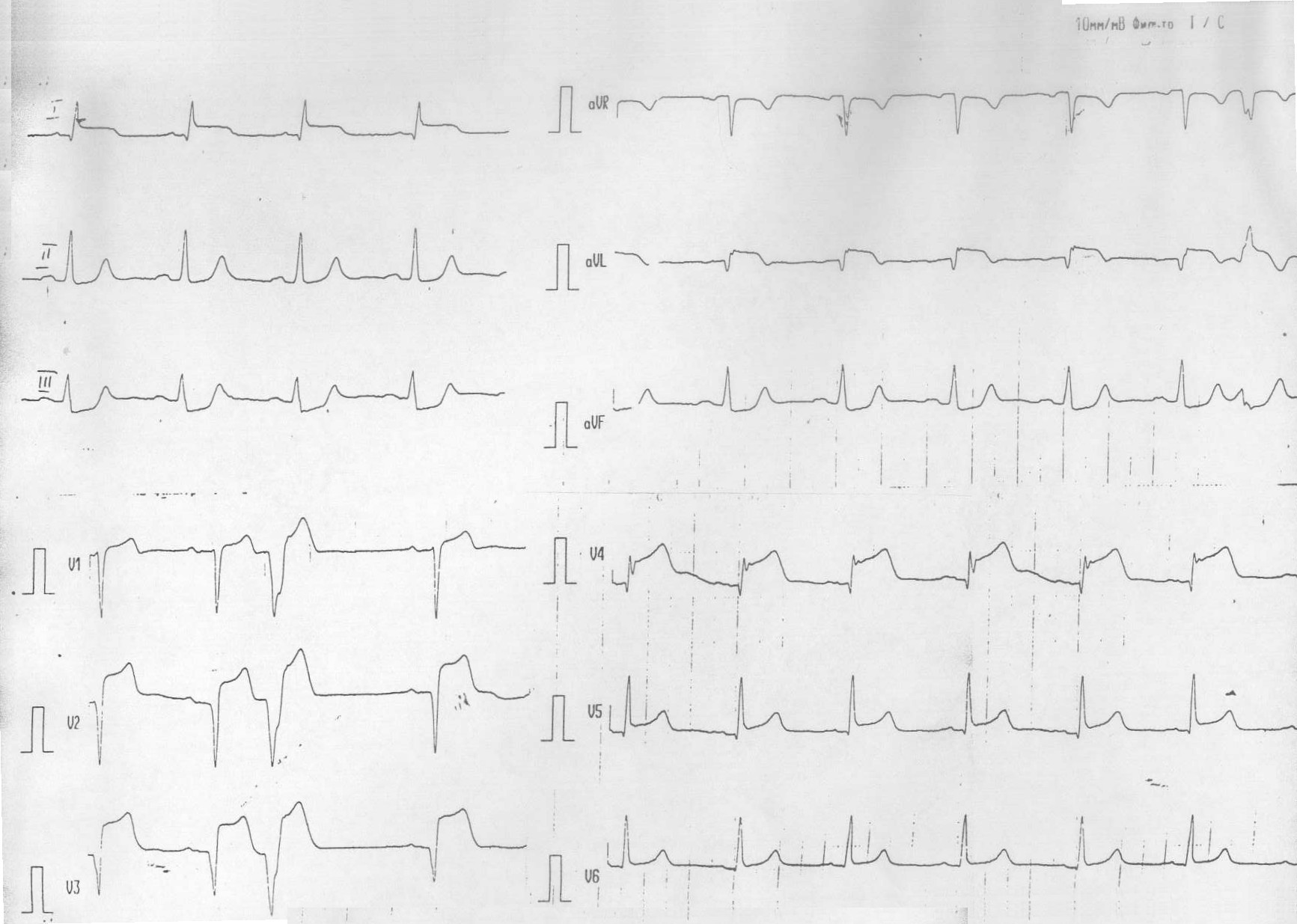 Задача № 32Больная 75 лет обратилась к участковому врачу с жалобами на одышку, возникающую при незначительной физической нагрузке и в положении лежа, слабость, сердцебиение, появление отеков на стопах и голенях к вечеру.Из анамнеза известно, что в течение многих лет знает о повышении АД до 180/110 мм рт.ст; антигипертензивную терапию регулярно не получала, у врача не наблюдалась. Вышеописанные жалобы появились 2 месяца назад, нарастали по степени выраженности. Другие заболевания отрицает.Объективно: состояние средней тяжести, акроцианоз, одышка при перемене положения тела, при разговоре. Частота сердечных сокращений - 120 в минуту, частота пульса - 102 в минуту, пульс аритмичный, пульсовые волны разного наполнения. АД = 160/100 мм рт.ст. Границы сердца умеренно расширены влево в 4-5 межреберных промежутках. Тоны сердца аритмичные, I тон ослаблен, трехчленный ритм,  выслушивается систолический убывающий шум в точке Боткина, на верхушке, проводящийся в подмышечную область, акцент II тона на аорте. Ортопноэ,  ЧД - 26 в минуту.  Перкуссия легких без особенностей.  В легких дыхание жесткое,  в нижних отделах выслушиваются влажные мелкопузырчатые хрипы (больше справа - до уровня угла лопатки). Печень выступает из-под реберной дуги по среднеключичной линии на 4 см, край ее округлый, мягкий. Умеренные отеки стоп и голеней.На рентгенограмме органов грудной клетки определяется увеличение тени сердца влево, признаки венозного застоя, интерстициального отека (более выраженные справа), небольшое количество жидкости в синусах.ЭКГ имеет следующий вид: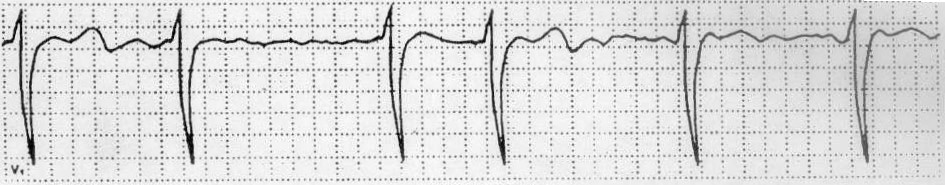 Задача № 33Пациентка 27 лет, ранее считавшая себя практически здоровой обратилась на прием к врачу в связи с появившейся одышкой при выполнении значительной, а потом обычной физической нагрузки.Объективно: Состояние относительно удовлетворительное. Кожа чистая, цианоза, одышки в покое нет. Пульс 68 ударов в минуту. 2 экстрасистолы за 1 минуту. Тоны сердца сохранены I тон громче II на верхушке, выслушивается систолический шум во втором межреберье слева (точка 2 ЛС), а также отмечается фиксированное расщепление II тона, не связанное с дыханием.  Границы абсолютной  и относительной  сердечной тупости  в пределах  нормы.Дыхание везикулярное, хрипов нет. Живот мягкий, безболезненный. Печень не выступает из-под края реберной дуги по 1. mediоiclavicularis dextra. Периферических отеков нет.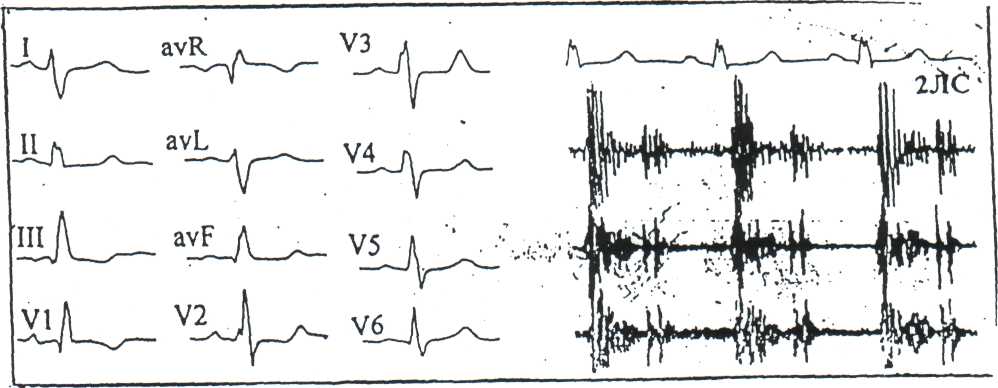 Задача № 34Больной Н., 45 лет, инженер.Жалобы на выраженную слабость, нарастающую адинамию, тошноту, рвоту, понос, судороги, сухость во рту, боли ноющего характера по всему животу.Анамнез заболевания: Много лет болел туберкулезом легких, снят с учета 2 года назад. В течение последнего года состояние больного ухудшилось: появились повышенная утомляемость, прогрессирующая слабость, исчез аппетит, стал худеть, периодически беспокоили головные боли, тошнота, диарея. Родственники обратили внимание на потемнение кожных покровов у больного. Участковый врач фиксировал понижение артериального давления. Значительное ухудшение самочувствия после трех дней высокой температуры, головной боли, кашля, насморка, когда к этим явлениям присоединились тошнота, рвота, боль в животе, появились судороги, что и послужило поводом для госпитализации в стационар. Объективно: больной пониженного питания, состояние тяжелое, сознание спутанное.  Кожные покровы серовато-коричневого цвета, цианоз губ. Петехии на коже живота. Редкие волосы в подмышечных впадинах. Язык сухой, красный, посередине обложен толстым, желтоватым налетом. Болезненность при поколачивании в области правого реберно-позвоночного угла. Пальпируются слегка увеличенные, болезненные лимфоузлы – шейные, подмышечные, паховые. PS-98 уд в минуту, ритмичный, слабого наполнения. АД 85/50 мм рт. ст. Тоны сердца глухие. Дыхание жесткое. Живот умеренно болезненный в эпигастральной областиЛабораторные данные:Гематокрит 42%, сахар крови – 3,6 ммоль/л, Калий сыворотки крови – 6,3 ммоль/л, натрий сыворотки крови – 100 ммоль/л.Уровень кортизола в крови 40 нмоль/л.Задача № 35Больная Т., 62 года, пенсионеркаДоставлена в клинику машиной “скорой помощи” в бессознательном состоянии. Из анамнеза известно, что болеет сахарным диабетом 10 лет. Получает утром 60 ЕД инсулина (20 ЕД актрапида и 40 ЕД протофана). Состояние больной ухудшилось остро в 15 часов. Со слов дочери, появились резкая общая слабость, потливость, невнятная речь. Дочь дала выпить сладкий чай в 16 часов, но состояние не улучшилось. В 19 часов дочь обнаружила мать без сознания. Бригада “скорой помощи” ввела больной 20 ЕД инсулина короткого действия и доставила ее в эндокринологическое отделение.При осмотре: общее состояние тяжелое, больная без сознания, анизокория. Тонус глазных яблок не снижен. Язык влажный. Кожные покровы влажные. Выраженные судороги конечностей, мимических мышц лица. PS 96 уд в минуту, АД 190/100 мм. рт. ст. Тоны сердца приглушены. В легких дыхание жесткое, единичные сухие хрипы. Живот мягкий, безболезненный. Мочеиспускание непроизвольное.Гликемия – 2,2 ммоль/л, сахара в моче нет.		 Задача № 36Студентка А., 22 лет  доставлена в приемный покой хирургического стационара с жалобами на тошноту, повторную рвоту, боли в животе.Из анамнеза: в течение 2 лет страдает сахарным диабетом 1 типа, получает терапию инсулином: актрапид: 8.00 – 8 ЕД., 19.00 – 6 ЕД.                        протофан: 8.00 – 18 ЕД., 19.00 – 22 ЕД.Три дня назад заболела ангиной, начата терапия антибиотиками. В связи с ухудшением аппетита самостоятельно снизила дозу инсулина на 50%. Глюкозу крови не контролировала. В течение 2 дней нарастала жажда, появилась полиурия, в день госпитализации – повторная рвота и боли в животе.При осмотре: состояние средней тяжести, сознание сохранено. Кожа сухая, тургор снижен. Язык обложен белым налетом, зев гиперемирован, миндалины отечны, гной в лакунах. Запах ацетона в выдыхаемом воздухе.Пульс – 106 уд. в мин., ритмичный.АД – 100/60 мм рт.ст.Живот безболезненный при пальпации, кишечные шумы не выслушиваются, имеются симптомы раздражения брюшины.Лабораторные данные:Лейкоциты – 14х106/л, сдвиг лейкоцитарной формулы влево; глюкоза 27,8 ммоль/л; гематокрит – 56%.Предположительный диагноз хирурга: острая кишечная непроходимость у больной сахарным диабетом.Перечень вопросов к составлению экзаменационных билетов, выносимых на итоговую аттестациюОстрый коронарный синдром: определение, классификация, диагностика, тактика лечения больных с острым коронарным синдромом.ИБС: стенокардия, классификация, факторы риска, клиника, диагностические методы исследования больных стенокардией.Атипичные формы стенокардии. Дифференциальная диагностика стенокардий.Лечение стенокардии: купирование ангинозного приступа, лечение хронических форм ИБС.Инфаркт миокарда: определение, эпидемиология, факторы риска, классификация.Ангинозная форма инфаркта миокарда, клиника затяжного, рецидивирующего, повторного инфаркта миокарда.Атипичные формы инфаркта миокарда, клиника, диагностика.Инфаркт миокарда без зубца Q. Особенности инфаркта миокарда у лиц молодого возраста.Электрокардиографическая и лабораторная диагностика инфаркта миокарда.Лечение неосложненного инфаркта миокарда, методы инвазивной терапии ОИМ.Осложнения инфаркта миокарда: кардиогенный шок, патогенез, клиника, диагностика, лечение.Постстационарная реабилитация больных с инфарктом миокарда: психологическая, физическая реабилитация, экспертиза трудоспособности, медикаментозная вторичная профилактика.Внезапная сердечная смерть, этиология, факторы риска, диагностика, профилактика.Острая сердечная недостаточность. Этиология, клиника, патогенез, диагностика, интенсивная терапия.Дифференциальная диагностика кардиалгий.Интенсивная терапия и реанимация в кардиологии: причины, признаки прекращения кровообращения, основные неспециализированные реанимационные мероприятия, специализированные реанимационные мероприятия.Гипертоническая болезнь. Классификация, стратификация пациентов по степени риска. Патогенетические механизмы эссенциальной гипертензии. Факторы риска возникновения гипертонической болезни. Методы обследования пациентов с артериальной гипертонией.Особенности артериальной гипертензии у женщин в период климакса и менопаузы, при беременности, АГ в сочетании с сахарным диабетом, АГ в пожилом и старческом возрасте.Симптоматические артериальные гипертонии. Диагностика нефрогенных, вазоренальных, эндокринных, гемодинамических, нейрогенных и лекарственных АГ. Принципы лечения.Гипертонические кризы, классификация, патогенез, лечение, показания к госпитализации. Лечение гипертонической болезни, цели терапии, общие принципы ведения больных, мероприятия по изменению образа жизни. Медикаментозная терапия: стратегия стартовой терапии, выбор антигипертензивного препарата при поражении органов-мишеней, ассоциированных клинических состояниях, в особенных клинических ситуациях. Миокардиты: этиология, классификация, клиника, диагностика, лечение.Кардиомиопатии: классификация, клиника, диагностика, лечение.Миокардиодистрофии, этиопатогенез, классификация, клиника, диагностика, лечение.Инфекционный эндокардит: этиология, патогенез, клиника, диагностика, лечение. Особенности течения у лиц пожилого и старческого возрастаХроническая сердечная недостаточность, этиология, патогенез, классификация, клиника, лечение.Клиническая фармакология антиангинальных средств.Клиническая фармакология гипотензивных средств.Клиническая фармакология антиаритмических средств, классификация, общая характеристика, показания и противопоказания к назначению.Пароксизмальные супревентрикулярные тахикардии, этиология, патогенез, клиника, диагностика, интенсивная терапия, вторичная профилактика.Пароксизмальные и непароксизмальные желудочковые тахикардии, этиология, патогенез, клиника, диагностика, интенсивная терапия, вторичная профилактика.Фибрилляция предсердий, классификация, этиология, патогенез, клиника, диагностика, особенности ведения на догоспитальном этапе, показания к госпитализации.Нарушение функции проводимости, классификация, этиология, клиника, диагностика, лечение.Хирургические методы лечения аритмий.Ревматическая лихорадка: этиология, патогенез, классификация, диагностические критерии, лечение, профилактика, диспансеризация, вопросы МСЭ.Ревматические пороки митрального клапана. Клиника, диагностика, особенности клинического течения у подростков, беременных, лиц пожилого возраста. Показания к оперативному лечению.Ревматические пороки аортального клапана. Клиника, диагностика, показания к оперативному лечению, лечение, диспансеризация, вопросы МСЭ.Дифференциальная диагностика при аускультативном синдроме шумов в сердце, тактика врача.Ревматоидный артрит. Этиопатогенез, клиника, классификация, лечение, диспансеризация, вопросы МСЭ.Анкилозирующий спондилоартрит. Этиопатогенез, клиника, классификация, дифференциальная диагностика, лечение, диспансеризация, вопросы МСЭ.Болезнь Рейтера. Этиология, патогенез, клиника, лечение, диспансеризация, МСЭ.Псориартический артрит. Этиология, патогенез, клиника, диагностика, лечение, диспансеризация, МСЭ.Реактивные артриты. Этиология, патогенез, клиника, лечение, профилактика, вопросы МСЭ.Первично-деформирующий остеоартроз. Этиология, патогенез, клиника, диагностические критерии, лечение, диспансеризация, МСЭ.Подагра. Этиопатогенез, клиника, лечение, профилактика, диспансеризация, вопросы МСЭ.Системная красная волчанка. Этиология, патогенез, клиника, критерии диагностики, принципы лечения, диспансеризация, МСЭ.Системная склеродермия. Этиология, патогенез, основные клинические синдромы, варианты течения, диагностика, лечение, диспансеризация, МСЭ.Дерматомиозит. Этиопатогенез, клиника, диагностика, лечение, диспансеризация, МСЭ.Узелковый периартериит. Этиология, патогенез, основные клинические синдромы, диагностика, лечение, диспансеризация, МСЭ.Дифференциальная диагностика при суставном синдроме. Тактика  врача.Врожденные пороки сердца бледного типа с артериовенозным шунтом: ДМПП, ДМЖП, ОАП. Физикальные признаки, диагностика, показания к хирургическому лечению, профилактика, реабилитация, МСЭ.Врожденные пороки сердца с препятствием выбросу крови из желудочков (стеноз аорты, коарктация аорты, стеноз устья легочной артерии). Клиника, диагностика, показания к оперативному лечению, диспансеризация, реабилитация, МСЭ.Легочная гипертензия. Определение, классификация, этиология острого, подострого, хронического легочного сердца. Диагностика и лечение вторичной легочной гипертензии.Классификация туберкулеза. Особенности современного течения и диагностика.Легочные кровотечения и кровохарканье. Этиология, патогенез, клиника, диагностика, интенсивная терапия.Острая дыхательная недостаточность, классификация, этиология, клиника, диагностика, интенсивная терапия.Рак легкого. Клиника, дифференциальная диагностика, принципы лечения.Дифференциальная диагностика инфильтративного синдрома.Плевриты. Этиология, клиника, диагностика, лечение сухого и выпотного плеврита.Бронхиальная астма: определение, классификация, методы диагностики.Принципы и особенности современного лечения бронхиальной астмы.Астматический статус: клиника, неотложная помощь.Дифференциальная диагностика при синдроме бронхиальной обструкции.Тромбоэмболия легочной артерии: классификация, дифференциальная диагностика, лечение.Спонтанный пневмоторакс, этиология, диагностика, неотложная помощь.Бронхоэктатическая болезнь: этиология, классификация, клиника, диагностика, лечение.Пневмония: определение, классификация, показатели степени тяжести пневмонии. Легочные и внелегочные проявления пневмонии. Этиологическая диагностика, осложнения пневмонии.Внебольничная пневмония: определение, особенности этиологии, клиника, диагностика, показания к госпитализации.Саркоидоз легких: этиология, стадии заболевания, клиника, диагностика, лечение.Идиопатический фиброзирующий альвеолит: этиология, клиника, диагностика, лечение.Хроническая обструктивная болезнь легких: определение, классификация, диагностика, лечение.Острый бронхит: этиология, патогенез, клиника, диагностика, лечение.Эмфизема легких: классификация, этиология и патогенез, клиника, диагностика.Принципы лечения внебольничной пневмонии, особенности эмпирического назначения антибиотиков, критерии эффективности и продолжительности антибактериальной терапии.Нозокомиальная пневмония: особенности, факторы риска развития, этиология, диагностика, антибактериальная терапия.Атипичные пмевмонии: особенности этиологии, клиника и диагностика микоплазменной, хламидийной, легионелезной пневмонии. Лечение атипичных пневмоний.Язвенная болезнь желудка и двенадцатиперстной кишки: современные взгляды на этиологию, клиническую симптоматику, осложнения, дифференциальная диагностика, лечение.Хронические гастриты. Особые формы гастритов. Лечение, профилактика.Рак желудка: диагностика, клиническая симптоматика, подход к лечению.Воспалительные заболевания кишечника. Диагностика, клиническая картина, лечение, диспансеризация.Нарушение нормальной микрофлоры кишечника, клинические синдромы, выбор терапии.Синдром раздраженного кишечника. Классификация, современные критерии диагностики (клинические и лабораторно-инструментальные), лечение, профилактика.Хронический панкреатит: классификация, клиника, дифференциальная диагностика, осложнения, лечение.Печеночная недостаточность: классификация, патогенез, клиника, лечение.Грыжа пищеводного отверстия диафрагмы. Эзофагиты. Ахалазия кардии. ГЭРБ. Дифференциальная диагностика.Желчнокаменная болезнь. Хронический бескаменный холецистит: клиника, диагностика, лечение, профилактика.Хронические вирусные гепатиты: этиология, патогенез, клинико-лабораторные проявления, общие принципы лечения, профилактика, диспансеризация.Неалкогольная жировая болезнь печени. Современная трактовка этиопатогенеза, факторы риска, клинико-лабораторные проявления. Лечение.Алкогольные, токсические и лекарственные поражения печени. Диагностика, клиника, лечение.Острый жировой гепатоз у беременных. Внутрипеченочный холестаз при беременности. Диагностика и тактика терапевта.Цирроз печени. Классификация, диагностика, лечение.Портальная гипертензия (ПГ): основные причины, клинические признаки, исследования при ПГ, ведение больных с ПГ.Дифференциальная диагностика при желтухе.Дифференциальная диагностика при «остром животе». Тактика терапевта.Дифференциальная диагностика при гепатомегалиях и гепатоспленомегалии.Последствия желудочной хирургии: диарея, демпинг-синдром, синдром приводящей петли, гастростаз. Тактика врача ВОП.Сахарный диабет: определение, этиология, патогенез, классификация, клиника, диагностика, диспансеризация, МСЭ.Диета и медикаментозная терапия при сахарном диабете.Диффузно-токсический зоб: патогенез, этиология, клиника, диагностика, лечение, профилактика, диспансеризация, МСЭ.Гипотиреоз: патогенез, этиология, клиника, диагностика, лечение, профилактика, диспансеризация, МСЭ. Гипотиреоидная кома, интенсивная терапия.Ожирение: патогенез, этиология, классификация, клиника, дифференциальная диагностика различных форм, осложнения, лечение, профилактика, диспансеризация, МСЭ.Болезнь Иценко-Кушинга: этиология, патогенез, клиника, диагностика, дифференциальная диагностика, лечение, профилактика, диспансеризация, МСЭ.Гормональноактивные опухоли коры надпочечников: кортикостерома, альдостерома, феохромацитома. Этиология, патогенез, клиника, диагностика, лечение, профилактика, диспансеризация, МСЭ. Феохромацитомный криз. Гипофункция надпочечников. Клиника, диагностика, дифференциальная диагностика, лечение, реабилитация, прогноз. Гипокортикоидный криз, интенсивная терапия.Нефротический синдром: этиология, патогенез, клиника, варианты течения, осложнения, диагностика, дифференциальная диагностика.Острый пиелонефрит: этиология, патогенез, классификация, клиника, варианты течения, осложнения, диагностика, дифференциальная диагностика, лечение, профилактика, диспансеризация, МСЭ. Особенности течения у подростков, беременных, пожилых.Хронический пиелонефрит: этиология, патогенез, классификация, клиника, варианты течения, осложнения, диагностика, дифференциальная диагностика,  лечение, профилактика, диспансеризация, МСЭ. Особенности течения у подростков, беременных, пожилых. Острый гломерулонефрит: этиология, патогенез, классификация, патоморфология. Клинические типы и варианты течения, диагностика, дифференциальная диагностика, осложнения, лечение, профилактика, диспансеризация, МСЭ.Хронический гломерулонефрит: этиология, патогенез, классификация, патоморфология. Клинические типы и варианты течения, диагностика, дифференциальная диагностика, осложнения, лечение, профилактика, диспансеризация, МСЭ.Амилоидоз почек: этиология, патогенез, классификация, клиника, диагностика, лечение, профилактика, МСЭ.Поражение почек при сахарном диабете: патогенез, морфология, клиника, диагностика, дифференциальная диагностика, лечение, профилактика, МСЭ.Острая почечная недостаточность: этиология, патогенез, классификация, клиника, диагностика, лечение, профилактика, МСЭ.Хроническая болезнь почек: этиология, патогенез, классификация, клиника, диагностика, лечение, профилактика, МСЭ.Гемобластозы. Классификация. Острые и хронические лейкозы. Принципы диагностики и лечения.Парапротеинемические гемобластозы. Особенности патогенеза, диагностические критерии, клиника, лечение. Показания к проведению плазмофереза. Вопросы МСЭ.Анемии. Классификация. Железодефицитные анемии. Клиника, диагностика, лечение, профилактика, МСЭ.В12 – дефицитная анемия. Этиология, патогенез, клиника, диагностика, лечение, профилактика, МСЭ.Гемолитические анемии. Классификация, клиника, диагностика, лечение, профилактика, МСЭ.Геморрагические диатезы. Классификация, методика обследования, клиника, диагностика. Принципы лечения различных геморрагических диатезов, профилактика, МСЭ.Депрессии кроветворения. Причины, клиника, диагностика, принципы лечения, профилактика, МСЭ.Лимфопролиферативные заболевания: лимфогранулематоз и неходжкинские лимфомы. Этиология, патогенез, клиника, диагностика, принципы лечения, диспансеризация, МСЭ.Амбулаторное лечение и диспансеризация гематологических больных.Показания и противопоказания к переливанию крови и ее компонентов.Острая постгеморрагическая анемия. Этиология, патогенез, клиника, картина крови и костного мозга. Интенсивная терапия ОПГА.Гемолитические кризы. Этиология, патогенез, клиника, диагностика, интенсивная терапия.Острые аллергические реакции: крапивница, отек Квинке, клиника, диагностика, первая врачебная помощь.Лекарственная аллергияМетоды лабораторной экспресс-диагностики на домуОграничения метода ЭхоКГОсновные синдромы ЭКГ.Организационно-педагогические условия1.1 Организационно-педагогические условия Форма обучения: очная с применением дистанционных образовательных технологий и электронного обучения. В ФГБОУ ВО ПСПбГМУ им. И.П. Павлова  освоение образовательных программ проводится с применением электронного обучения, дистанционных образовательных технологий. Для этого создана и функционирует электронная информационно-образовательная среда (ЭИОС), включающая в себя электронные информационные ресурсы, электронные образовательные ресурсы. ЭИОС обеспечивает освоение слушателями образовательных программ в полном объеме независимо от места нахождения слушателей. Есть электронные библиотеки, обеспечивающие доступ к профессиональным базам данных, информационным, справочным и поисковым система, а также иным информационным ресурсам. База тестовых заданий и справочных материалов создана в программе «AcademicNT».	Освоение очной части программы обеспечено набором мультимедийных презентаций по основным темам программы, нормативно-правовыми документами, набором методическим материалов, контрольными заданиями для оценки достижения результатов обучения.1.2 Требования к материально-техническому обеспечению	Очная часть обучения проводится на базе кафедры общей врачебной практики (семейной медицины) ФГБОУ ВО ПСПбГМУ им. И.П.Павлова, расположенной  по адресу: 197022, Санкт-Петербург, улица Льва Толстого, д. 6-8, корпус 5.  Для организации и ведения образовательного процесса в распоряжении кафедры имеются два конференц-зала и симуляционный класс.  Оснащение учебных помещений представлено ниже: 1.3 Требования к начальной подготовке, необходимые для успешного освоения программы	Программа предназначена для врачей, имеющих высшее профессиональное образование по одной из специальностей: «060101 Лечебное дело», «060103 Педиатрия» при наличии послевузовского профессионального образования по специальности «Общая врачебная практика (семейная медицина)» или «Терапия»Рекомендуемая литератураОсновная литератураДенисов И.Н., Общая врачебная практика. В 2 т. Т. 1 [Электронный ресурс] : национальное руководство / под ред. акад. РАМН И.Н. Денисова, проф. О.М. Лесняк. - М. : ГЭОТАР-Медиа, 2017. - 976 с. - ISBN 978-5-9704-4164-0 - Режим доступа: http://www.studentlibrary.ru/book/ISBN9785970441640.htmlДенисов И.Н., Общая врачебная практика: национальное руководство: в 2 т. Т. II [Электронный ресурс] / под ред. акад. РАН И.Н. Денисова, проф. О.М. Лесняк - М. : ГЭОТАР-Медиа, 2018. - 888 с. - ISBN 978-5-9704-3906-7 - Режим доступа: http://www.studentlibrary.ru/book/ISBN9785970446539.htmlАмлаева К.Р., Общие и частные вопросы  медицинской профилактики  [Электронный ресурс]  / под ред. К. Р. Амлаева, В. Н. Муравьевой - М. : ГЭОТАР-Медиа, 2018. - 512 с. - ISBN 978-5-9704-4575-4 - Режим доступа: http://www.studentlibrary.ru/book/ISBN9785970445754.htmlРуководство по диспансеризации взрослого населения [Электронный ресурс] / под ред. Н. Ф. Герасименко, В. М. Чернышева - М. : ГЭОТАР-Медиа, 2017. - http://www.rosmedlib.ru/book/ISBN9785970441671.htmlОсновы внутренней медицины [Электронный ресурс] / Ж. Д. Кобалава, С. В. Моисеев, В. С. Моисеев ; под. ред. В. С. Моисеева. - М. : ГЭОТАР-Медиа, 2014. http://www.studentlibrary.ru/book/ISBN9785970427729.htmlБерезин И.И., Медицинские осмотры : руководство для врачей [Электронный ресурс] / И. И. Березин [и др.]; под ред. И. И. Березина, С. А. Бабанова - М. : ГЭОТАР-Медиа, 2016. - 256 с. - ISBN 978-5-9704-3908-1 - Режим доступа: http://www.studmedlib.ru/book/ISBN9785970439081.htmlРукавицьна О.А., Анемии [Электронный ресурс] / под ред. О.А. Рукавицьгна - М. : ГЭОТАР-Медиа, 2016. - 256 с. - ISBN 978-5-9704-3978-4 - Режим доступа: http://www.studmedlib.ru/book/ISBN9785970439784.htmlКишкун А. А., Назначение и клиническая интерпретация результатов лабораторных исследований [Электронный ресурс] / А. А. Кишкун - М. : ГЭОТАР-Медиа, 2016. - 448 с. - ISBN 978-5-9704-3873-2 - Режим доступа: http://www.studmedlib.ru/book/ISBN9785970438732.htmlОгурцов П.П., Неотложная кардиология [Электронный ресурс] / под ред. П. П. Огурцова, В. Е. Дворникова - М. : ГЭОТАР-Медиа, 2016. - 272 с. - ISBN 978-5-9704-3648-6 - Режим доступа: http://www.studmedlib.ru/book/ISBN9785970436486.htmlГордеев И.Г., Электрокардиограмма при инфаркте миокарда [Электронный ресурс] / И.Г. Гордеев, Н.А. Волов, В.А. Кокорин - М. : ГЭОТАР-Медиа, 2016. - 80 с. - ISBN 978-5-9704-3231-0 - Режим доступа: http://www.studmedlib.ru/book/ISBN9785970432310.htmlБржеский В.В., Синдром "сухого глаза" и заболевания глазной поверхности : клиника, диагностика, лечение [Электронный ресурс] / В. В. Бржеский, Г. Б. Егорова, Е. А. Егоров - М. : ГЭОТАР-Медиа, 2016. - 464 с. - ISBN 978-5-9704-3779-7 - Режим доступа: http://www.studmedlib.ru/book/ISBN9785970437797.htmlКильдиярова Р.Р., Лабораторные и функциональные исследования в практике педиатра [Электронный ресурс] / Р.Р. Кильдиярова - 3-е изд., перераб. и доп. - М. : ГЭОТАР-Медиа, 2015. - 192 с. - ISBN 978-5-9704-3391-1 - Режим доступа: http://www.studmedlib.ru/book/ISBN9785970433911.htmlДополнительная  литератураЮренева С. В., Современные подходы к коррекции менопаузальных расстройств [Электронный ресурс] / С. В. Юренева - М. : ГЭОТАР-Медиа, 2017. - 80 с. - ISBN 978-5-9704-4108-4 - Режим доступа: http://www.studmedlib.ru/book/ISBN9785970441084.htmlКотенко К. В., Боль в спине : диагностика и лечение [Электронный ресурс] / К. В. Котенко [и др.] - М. : ГЭОТАР-Медиа, 2016. - 528 с. - ISBN 978-5-9704-3861-9 - Режим доступа: http://www.studmedlib.ru/book/ISBN9785970438619.htmlБагненко C.Ф., Организация оказания скорой медицинской помощи вне медицинской организации [Электронный ресурс] : метод. рек. / C. Ф. Багненко и др. - М. : ГЭОТАР-Медиа, 2015. - 56 с. - ISBN 978-5-9704-3421-5 - Режим доступа: http://www.studmedlib.ru/book/ISBN9785970434215.htmlЦиммерман Я.С., Гастроэнтерология [Электронный ресурс] : руководство / Я. С. Циммерман. - 2-е изд., перераб. и доп. - М. : ГЭОТАР-Медиа, 2015. - 816 с. - ISBN 978-5-9704-3273-0 - Режим доступа: http://www.studmedlib.ru/book/ISBN9785970432730.htmlТомилов А.Ф., Атлас клинической медицины: Внешние признаки болезней [Электронный ресурс] / Томилов А.Ф. - М. : ГЭОТАР-Медиа, 2013. - 176 с. - ISBN 978-5-9704-2562-6 - Режим доступа: http://www.studmedlib.ru/book/ISBN9785970425626.htmlДавыдкин И.Л., Болезни крови в амбулаторной практике: руководство [Электронный ресурс] / И. Л. Давыдкин, И. В. Куртов, Р. К. Хайретдинов [и др.] - М. : ГЭОТАР-Медиа, 2014. - 184 с. - ISBN 978-5-9704-2725-5 - Режим доступа: http://www.studmedlib.ru/book/ISBN9785970427255.htmlКиякбаев Г.К., Аритмии сердца. Основы электрофизиологии, диагностика, лечение и современные рекомендации [Электронный ресурс] / Г.К. Киякбаев - М. : ГЭОТАР-Медиа, 2014. - 240 с. (Серия "Библиотека врача-специалиста") - ISBN 978-5-9704-3100-9 - Режим доступа: http://www.studmedlib.ru/book/ISBN9785970431009.htmlФилоненко С.П., Боли в суставах: дифференциальная диагностика [Электронный ресурс] / С.П. Филоненко, С.С. Якушин - М. : ГЭОТАР-Медиа, 2014. - 176 с. - ISBN 978-5-9704-2980-8 - Режим доступа: http://www.studmedlib.ru/book/ISBN9785970429808.htmlКобалава Ж.Д., Основы внутренней медицины [Электронный ресурс] / Ж. Д. Кобалава, С. В. Моисеев, В. С. Моисеев ; под. ред. В. С. Моисеева. - М. : ГЭОТАР-Медиа, 2014. - 888 с. - ISBN 978-5-9704-2772-9 - Режим доступа: http://www.studmedlib.ru/book/ISBN9785970427729.htmlГанцев Ш.Х., Амбулаторно-поликлиническая онкология [Электронный ресурс] / Ш.Х. Ганцев, В.В. Старинский, И.Р. Рахматуллина, Л.Н. Кудряшова, Р.З. Султанов - М. : ГЭОТАР-Медиа, 2012. - 448 с. (Серия "Библиотека врача-специалиста") - ISBN 978-5-9704-2058-4 - Режим доступа: http://www.studmedlib.ru/book/ISBN9785970420584.htmlДедов И.И., Эндокринология [Электронный ресурс] : учебник / И. И. Дедов, Г. А. Мельниченко, В. В. Фадеев - М. : Литтерра, 2015. - 416 с. - ISBN 978-5-4235-0159-4 - Режим доступа: http://www.studmedlib.ru/book/ISBN9785423501594.htmlДземешкевич С.Л., Болезни митрального клапана. Функция, диагностика, лечение [Электронный ресурс] / С.Л. Дземешкевич, Л.У. Стивенсон. - 2-е изд., доп. - М. : ГЭОТАР-Медиа, 2015. - 352 с. - ISBN 978-5-9704-3219-8 - Режим доступа: http://www.studmedlib.ru/book/ISBN9785970432198.htmlСборник нормативно-правовых актов, регулирующих трудовые отношения в сфере здравоохранения [Электронный ресурс] / В. М. Шипова; под ред. Р. У. Хабриева. - М. : ГЭОТАР-Медиа, 2015 http://www.studentlibrary.ru/book/ISBN9785970430521.htmlМедицинская документация: учетные и отчетные формы [Электронный ресурс] : учебное пособие / Хальфин Р.А. ; Огрызко Е.В., Какорина Е.П., Мадьянова В.В. - Москва : ГЭОТАР-Медиа, 2014. - . - ISBN ISBN 978-5-9704-2874-0 : Б. ц.  http://www.studmedlib.ru/ru/book/ISBN9785970428740.html?SSr=01013415a110207f85cd505khiga повышения квалификации «Вопросы терапии: тактика обследования и лечения больного с коморбидной патологией» 144 часа(наименование дисциплины)поспециальностиТерапия  31.08.49 очной, Общая врачебная практика (семейная медицина) 31.08.54 очнойпоспециальности(наименование и код специальности)ФакультетПослевузовского образования(наименование факультета)Кафедра Общей врачебной практики (семейной медицины)(наименование кафедры)№Вид учебной работыВСЕГО ЧАСОВ (КЕ)Всего ЗЕ 1Общее количество часов по учебному плану14462.Аудиторные занятия, в том числе2.1.Лекции1412.2.Клинические (практические) занятия13052.3.Семинары4.Итоговая аттестация (часы входят в пункт 2.3)6№ п/пРазделКЕ (Часы)ЗЕ (36 ч) 1 неделяФорма контроляЛабораторная, функциональная, инструментальная диагностика 181,0ЗАЧЕТКардиология, ревматология361,0ЗАЧЕТГастроэнтерология 361,0ЗАЧЕТПульмонология и аллергология181,0ЗАЧЕТПрочие разделы терапии181,0ЗАЧЕТОбучающий симуляционный курс121,0ЗАЧЕТИтоговая аттестация61,0ЭкзаменИтого:1446Наименование разделаВсего ЗЕВсего КЕ (часов)В том числе (часы)В том числе (часы)Формы контроляНаименование разделаВсего ЗЕВсего КЕ (часов)лекцииКлинические (практические) занятия1. Лабораторная, функциональная, инструментальная диагностика 1,018216ЗачетОсновные принципы лабораторной диагностики. Лабораторная диагностическая аппаратура. 11Тесты, задачиЛабораторная диагностика нарушений метаболизма белков, жиров, углеводов, нарушений обмена электролитов, азотистого обмена, ферментных нарушений. Методы расчета СКФ. Ограничения при исследовании уровня глюкозы крови с помощью тест-полосок22Тесты, задачиЛабораторная диагностика нарушений системы кроветворения. Лабораторная диагностика нарушений билирубинового обмена22Тесты, задачиИсследование мочи. Мочевой осадок. Ограничения при исследовании анализа мочи с помощью тест-полосок. 22Тесты, задачиСпирография. Основные показатели.11Тесты, задачиИмидж-диагностика22Тесты, задачиЭхоКГ. Возможности метода для диагностики наиболее часто встречающихся  кардиологических заболеваний.11Тесты, задачиНормальная электрокардиограмма. Методика регистрации и анализ электрокардиограммы11Тесты, задачиЭлектрокардиограмма при нарушениях ритма сердца,  гипертрофии предсердий и желудочков22Тесты, задачиЭлектрокардиограмма при ишемической болезни сердца. Электрокардиограмма при ишемии, ишемическом поврежде-нии и некрозе сердечной мышцы22Тесты, задачиЭлектрокардиограмма при инфаркте миокарда22Тесты, задачи2. Кардиология, ревматология1,036432Зачет2.1 Кардиология.22220Гипертоническая болезнь и симптоматические артериальные гипертензии в работе врача общей практики. Этиология. Патогенез. Современная классификация. 312Тесты, задачи, опросГипертоническая болезнь. Тактика подбора медикаментозной терапии у пациентов с коморбидной патологией33Тесты, задачи, опросИшемическая болезнь сердца. Этиопатогенез. Классификация. Стенокардия. Дифференциальный диагноз болей в грудной клетке211Тесты, задачи, опросСовременные принципы терапии ИБС. Хирургические методы лечения больных ИБС у пациентов с коморбидной патологией22Тесты, задачи, опросНарушения ритма и проводимости. Экстрасистолии. Парасистолии. 11Тесты, задачи, опросПароксизмальные тахикардии. Фибрилляция и трепетание предсердий. Тактика лечения различных форм нарушения ритма.22Тесты, задачи, опросАтриовентрикулярная блокада. Современное представление о терапии нарушений проводимости. 22Тесты, задачи, опросХроническая сердечная недостаточность. Этиология. Патогенез. Современная классификации. Отечный синдром. Дифференциальный диагноз.22Тесты, задачи, опросТактика ведения больных с хронической сердечной недостаточностью и коморбидной патологией11Тесты, задачи, опросВрожденные и приобретенные пороки сердца.  Кардиомиопатии. Тактика ведения больных с коморбидной патологией11Тесты, задачи, опросАтеросклероз: этиология, патогенез, методы диагностики (биохимические, инструментальные); клиника атеросклероза различной локализации, лечение (диетотерапия, медикаментозное, хирургические методы), профилактика первичная и вторичная. Гиперхолестеринемия. Дислипидемии. Врачебная тактика22Тесты, задачи, опросПорядок и стандарты оказания помощи пациентом кардиологического профиля.11опрос2.2 Ревматология.14212Системные заболевания соединительной ткани. Системная красная волчанка. Системная склеродермия. Этиопатогенез. Дифференциальная диагностика.312Тесты, задачи, опросПолимиозит и дерматомиозит. Смешанное заболевание соединительной ткани (синдром Шарпа). Этиопатогенез. Дифференциальная диагностика. Современное представление о терапии у пациентов с коморбидной патологией22Тесты, задачи, опросСистемные васкулиты (узелковый периартериит, гранулематоз Вегенера, болезнь Шенлейн-Геноха, гиганто-клеточный височный артериит). Этиопатогенез. Клиническая картина. Вопросы диагностики и дифференциальной диагностики. Современные подходы к терапии у пациентов с коморбидной патологией312Тесты, задачи, опросАктуальные вопросы ведения больных остеоартрозом и коморбидной патологией. Диффернциальный диагноз суставного синдрома.33Тесты, задачи, опросОстеопороз. Дифференциальная диагностика, профилактика и тактика ведения больных с коморбидной патологией22Тесты, задачи, опросПорядок и стандарты оказания помощи пациентом ревматологического профиля.11Тесты, задачи, опрос3. Гастроэнтерология.1,036432ЗачетГастроэзофагеальная рефлюксная болезнь у пациентов с коморбидной патологией, формы, методы диагностики и дифференциальной диагностики. Кардиоспазм и ахалазия пищевода.  Дивертикулы пищевода. 211Тесты, задачи, опросОстрый гастрит. Хронические гастриты и гастродуодениты, функциональная желудочная диспепсия у пациентов с коморбидной патологией.  Синдромы дисфагии, диспепсии,   болей в животе.22Тесты, задачи, опросЯзва желудка и двенадцатиперстной кишки у пациентов с коморбидной патологией. Стандарты эрадикации Н.р. Осложнения язв желудка и двенадцатиперстной кишки.312Тесты, задачи, опросРак желудка, предраковые заболевания желудка у пациентов с коморбидной патологией. Послеоперационные заболевания желудка22Тесты, задачи, опросЯзвенный колит, вопросы диагностики и дифференциальной диагностики. Болезнь Крона, системные поражения.21Тесты, задачи, опросТуберкулез кишечника, особенности клинической картины и диагностики. Целиакия, организация  диетотерапии.Дифференциальный диагноз  при диареи,  при  запоре.11Тесты, задачи, опросСиндром мальабсорбции, клиническая картина, методы диагностики, медикаментозного лечения и нутриционной поддержки у пациентов с коморбидной патологией.22Тесты, задачи, опросОпухоли кишечника (полипоз, колоректальный рак, карциноидный синдром)33Тесты, задачи, опросСиндром раздраженного кишечника, критерии диагностики и стандарты лечения Понятие о кишечном дисбактериозе (дисбиозе), причинах его развития, роли в патологии человека, методах его диагностики и коррекции.22Тесты, задачи, опросХронические гепатиты, классификация, вопросы диагностики и лечения в зависимости от этиологии. Лекарственные поражения печени44Тесты, задачи, опросЦиррозы печени, синдром портальной гипертензии, методы диагностики и лечения.  Дифференциальный диагноз желтух, асцита Опухоли печени312Тесты, задачи, опросХроническая печеночно-клеточная недостаточность, классификация, стадии, клиническая картина, методы ранней диагностики и лечения22Тесты, задачи, опросЖелчно-каменная болезнь, особенности течения у пациентов с коморбидной патологией, диагностика и лечение. Осложнения ЖКБ. Взаимодействие терапевта и хирурга.22Тесты, задачи, опросВоспалительные заболевания желчевыводящих путей (холецистит, ангиохолит) Дискинезии желчного пузыря и сфинктера Одди, клиническая картина, методы диагностики и лечения22Тесты, задачи, опросХронический панкреатит, формы, клиническая картина, осложнения, методы диагностики и дифференциальной диагностики. Опухоли поджелудочной железы.22Тесты, задачи, опросПорядок и стандарты оказания помощи пациентом гастроэнтерологического профиля22Тесты, задачи, опрос4. Пульмонология и аллергология118216ЗачетБронхиальная астма. Этиология. Патогенез. Современная классификация. Дифференциальный диагноз бронхообструктивного синдрома.211Опрос, тестыБронхиальная астма. Принципы подбора терапии. Современные средства доставки лекарственных препаратов. Астматический статус. Неотложная терапия22Опрос, тестыХОБЛ. Диагностика. Тактика ведения больных врачом общей практики. Дифференциальный диагноз синдрома кашля, одышки, кровохарканья, гипервоздушности легких, легочного уплотнения. Синдром апноэ во сне.211Опрос, тестыПневмонии у пациентов с коморбидной патологией. Современная антибиотикотерапия внебольничных пневмоний11Опрос, тестыОстрые респираторные заболевания.22Опрос, тестыТромбоэмболия легочной артерии. Дифференциальная диагностика и принципы терапии.22Опрос, тестыРак легкого. Диагностика. Современные принципы терапии11Опрос, тестыЛегочное сердце. Дыхательная недостаточность. Виды, причины, принципы терапии.11Опрос, тестыПорядок и стандарты оказания помощи пациентом пульмонологического профиля.11Опрос, тестыПринципы терапии аллергических заболеваний.  Порядок и стандарты оказания помощи пациентом аллергологического профиля. Поллиноз. Круглогодичный аллергический ринит.11Опрос, тестыДифференциальная диагностика аллергодерматозов. Атопический дерматит. Классификация. Принципы терапии.11Опрос, тестыЛекарственная аллергия. Пищевая аллергия. Инсектная аллергия11Опрос, тестыНеотложная терапия аллергических заболеваний. Анафилактический шок.11Опрос, тесты5. Прочие разделы терапии1,018216Зачет5.1 Нефрология.918Порядок и стандарты оказания помощи пациентом  нефрологического профиля.Синдромы в нефрологии: дизурия мочевой синдром, недержание мочи и другие нарушения функции мочевого пузыря, нарушение половой функции, нефритический синдром, нефротический синдром, отечный синдром. Понятие о ХПБ как наднозоологической форме. Классификация ХБП. Общие положения Российских рекомендаций по диагностике и лечению ХБП.312Опрос, тестыОстрый пиелонефрит. Клиника. Диагностика. Лечение. Хронический пиелонефрит. Принципы ведения больных с пиелонефритом и коморбидной патологией.22Опрос, тестыОстрый и хронический гломерулонефрит. Диагностика. Тактика врача общей практики.11Опрос, тестыОстрое повреждение почек. Этиопатогенез. Тактика врача общей практики.11Опрос, тестыХроническая почечная недостаточность. Классификация. Принципы терапии22Опрос, тесты5.2 Гематология55Дифференциальная диагностика анемий у пациентов с коморбидной патологией. Тактика врача общей практики. Порядок и стандарты оказания помощи пациентом гематологического профиля.11Опрос, тестыГеморрагические диатезы. Тромбоцитопении. Тромбоцитопатии. Коагулопатии.11Опрос, тестыАгранулоцитоз. Диагностика. Принципы терапии. Цитопении, лейкемоидные реакции, эритроцитозы. Дифференциальный диагноз.11Опрос, тестыОстрые лейкозы в работе врача общей практики.  Дифференциальный диагноз лимфоаденопатий11Опрос, тестыХронические миелопролиферативные заболевания. Хронический миелолейкоз. Истинная полицитемия.11Опрос, тесты5.3 Эндокринология413Сахарный диабет. Этиопатогенез. Классификация. Диагностика. Дифференциальная диагностика. Принципы терапии у пациентов с коморбидной патологией11Опрос, тестыЗаболевания щитовидной железы у пациентов с коморбидной патологией. Тиреотоксический синдром. Тиреотоксический криз.  Гипотиреоз. Диффузный и узловой нетоксический зоб. 11Опрос, тестыПорядок и стандарты оказания помощи пациентом эндокринологического профиля.11Опрос, тестыБолезни надпочечников, гипофиза, гипоталамуса у пациентов с коморбидной патологией. Синдром  и болезнь Иценко-Кушинга. Острая надпочечниковая недостаточность.  Этиопатогенез. Клиника. Диагностика. Терапия.11Опрос, тестыОбучающий симуляционный курс1,01212ЗачетИтоговая аттестация66ЭкзаменОбщий объем подготовки614414130Содержание занятияИспользуемое оборудованиеДлительность работы в симуляционном центре (часы)Занятие 1Сердечно-легочная реанимацияКомпьютеризированный торс для СЛР, тренажер для интубации трахеи упрощенный торс для СЛР, анатомические муляжи, иллюстративный материал по темам занятий.5Занятие 2ДефибрилляцияДефибриллятор, электрокардиограф, торс для регистрации ЭКГ и дефибрилляции, рентгеновские снимки, анатомические муляжи, иллюстративный материал по темам занятий.4Занятие 3Плевральная пункцияРентгеновские снимки, анатомические муляжи, иллюстративный материал по темам занятий.3МесяцФевральФевральФевральФевральФевральФевральМартМартМартМартМартМартМартМартМартМартМартМартМартМартМартМартМартМартДата24.225.226.227.228.229.22.33.34.35.36.37.39.310.311.312.313.314.316.317.318.319.320.321.3ЗанятиеЛ/ПЛ/ПЛ/ППППЛ/ПЛ/ПППППЛ/ПЛ/ППППППППССАЧасов2/42/42/46662/42/466662/42/46666666666Терапевтический блока) клиническое обследование больного1. 2.Полное клиническое обследование больного по всем органам и системам: анамнез, осмотр, перкуссия, пальпация, аускультация, включая исследования центральной и периферической нервной системы (состояние сознания, двигательная и чувствительная сфера, оболочечные симптомы); органы чувств, полости рта, глотки; кожных покровов; периферического кровообращения; молочных желез;наружных половых органов.Определение признаков клинической и биологической смерти.32-3б) лабораторные и инструментальные исследования1.2.3.4.5.6.7.8.9.1011Оценка клинических анализов крови, мочи, кала, мокроты, плевральной и асцитической жидкости, биохимических анализов крови, желудочного и дуоденального сокаВремя свертываемости, время кровотечения, протромбиновый индексОценка показателей электролитного и кислотно-щелочного баланса кровиОценка результатов серологического исследования (РА, РСК, РНГА, РТГА), антигенов гепатитаМетодика и оценка:- анализа мочи (проба Нечипоренко, проба Зимницкого);- пробы Реберга;- посева мочи и крови;- гликемического профиля;- теста толерантности к глюкозе;- ацидотестаОценка гормональных исследований крови (ТТГ, Т3, Т4, катехоламины, ренин, альдостерон)Оценка миелограммыАллергологическое исследованиеИммунохимическое исследование (иммуноглобулины)Запись, расшифровка и оценка ЭКГ.Спирография.Методика подготовки и анализ рентгенограмм при основных заболеваниях бронхолегочной, сердечно-сосудистой систем, желудочно-кишечного тракта, почек, желчных путей, суставов, позвоночника, черепа.Исследования глазного дна.Специальные исследования:- эндоскопия (ЭГДС, колоноскопия, ректороманоскопия);- бронхоскопия;- компьютерная томография;- ЭХО- и допплерокардиография;- УЗИ органов брюшной полости, почек;- пробы с физической нагрузкой;- суточное ЭКГ-мониторирование;- коронаро- и артериография;- биопсия лимфатических узлов, печени, почек;- магнитно-резонансная томография;- радиоизотопное сканнирование;- основные показатели гемодинамики (ОЦК, ЦВД, УО, МО,фракция выброса, ОПС).       3221-22-3122221-21-212-331-2212211-21-21-221111-21-2в) Лечебные и диагностические процедуры1.2.3.4.5.6.7.8.9.10111213141516171819Подкожные и внутримышечные инъекции.Внутривенные вливания (струйные, капельные).Взятие крови из вены.Определение группы крови, резус-фактора.Переливание крови   и её компонентов.Промывание желудка через зонд.Дуоденальное зондирование.Плевральная пункция.Абдоминальная пункция.Клизмы (очистительная, лечебная).Стернальная пункция.Закрытый массаж сердца, искусственная вентиляция легких «рот в рот».Электроимпульсная терапия.Передняя тампонада носа.Пальцевое исследование прямой кишки.Пальпаторное исследование внутриглазного давления.Туберкулиновые пробы.Методы экстракорпоральной детоксикации крови (гемодиа-лиз, гемосорбция, плазмаферез).Первая врачебная помощь при неотложных состояниях:обморокгипертонический кризстенокардияинфаркт миокардаотек легкихтромбоэмболия легочной артерииприступ бронхиальной астмы, астматический статусострая дыхательная недостаточностьострая артериальная непроходимостьшок (кардиогенный, анафилактический)пароксизмальная тахикардия, тахиаритмииприступ Морганьи-Эдемса-Стоксажелудочно-кишечное кровотечениелегочное кровотечениепочечная коликакома гипергликемическая, гипогликемическая, анемическая, мозговая, неяснаяострые аллергические реакцииОНМКострые заболевания органов брюшной полостисиндром дегидратациипсихомоторное возбуждение различного генеза3332-32-33332-3312-31-22-32-332-313333-23-22-32-32-32-32-32-32-32-32-332-332-32-322-32г) Документация, организация врачебного дела1.2.3.4.5.6.Заполнение и ведение клинической истории болезни, выписки из истории болезниЗаполнение и ведение медицинской документации в поликлинике: амбулаторной карты  Ф-025; статистического талона Ф-025/у; листа нетрудоспособности; направления на госпитализацию Ф-28; санаторно-курортной карты Ф-072/у и другихРецепты: льготные, на наркотические и наркосодержащие препараты.Медико-социальная экспертиза:направление на МСЭвынесение обоснованного решения о состоянии трудоспособностиучастие в составлении индивидуальной программы реабилитационных мероприятий по профилактике инвалидностиОрганизация диспансеризации на участке, анализ заболеваемости с временной утратой трудоспособностиДобровольное и обязательное медицинское страхование32-32-32-32-32-32-31Наименование объекта, подтверждающего наличие материально-технического обеспечения, с перечнем основного оборудованияАдрес (местоположение) объекта, подтверждающего наличие материально-технического обеспечения (с указанием номера такого объекта в соответствии с документами по технической инвентаризации)Конференц-зал № 1- Доска для фломастера-1 шт.-Мультимедийный проектор - 1 шт.
(подставка+удлинитель по 1 шт.)- Компьютер - 1 шт.- Столы – 18 шт.- Стулья – 35 шт.- Табуретки- 4 шт.
-Вешалки - 3 шт. 
(2 большие, 1 малая)- Раковина – 1 шт.- Кушетка – 1 шт.197022, город  Санкт-Петербург, улица Льва Толстого, д.6-8, 5 лит АБСимуляционный класс-Мультимедийный проектор - 1 шт.
(подставка+удлинитель по 1 шт.)- Компьютер - 21 шт.- Столы – 16 шт.- Стулья – 23 шт.197022, город  Санкт-Петербург, улица Льва Толстого, д.6-8, 5 лит АБКонференц-зал № 2- Доска для фломастера-1 шт.-Мультимедийный проектор - 1 шт.
(подставка+удлинитель по 1 шт.)- Компьютер - 1 шт.- Столы – 16 шт.-Стулья – 35 шт.-Табуретки- 2 шт.197022, город  Санкт-Петербург, улица Льва Толстого, д.6-8, 5 лит АБ